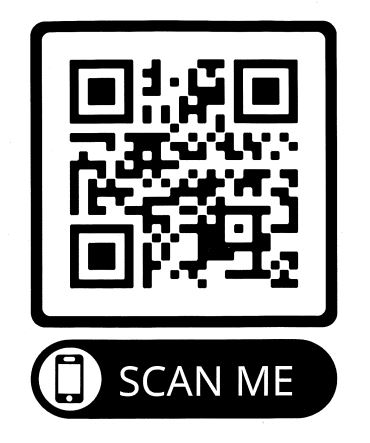 Connecticut State University Student Health Services FormSemester Beginning School Fall  Spring of __________Connecticut State University Student Health Services FormPage 2**not required 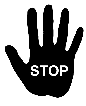 Did you make a copy for your records?Central Connecticut State UniversityUniversity Health Services1615 Stanley StreetNew Britain, CT  06050Connecticut State University Student Health Services Form  Connecticut General Statute and CCSU requires the following information for all matriculated students (full and part time). Please submit this form to Student Wellness Services-University Health Services no later than July 15 for the Fall semester and December 15 for the Spring semester. Failure to submit the required form will result in a health hold on your student account.Proof of immunity to Measles (Rubeola): you must provide proof of one of the following: Two measles or two MMR immunizations (1st dose on or after your 1st birthday; second dose at least 28 days later); OR Lab results showing a positive measles titer (blood test) Please submit a copy of the lab report results with health form.Proof of immunity to Rubella: you must provide proof of one of the following: Two rubella or two MMR immunizations (1st dose on or after your 1st birthday; second dose at least 28 days later); OR Lab results showing a positive rubella titer (blood test) Please submit a copy of the lab report results with health form.Proof of immunity to Mumps: you must provide proof of one of the following: Two mumps or two MMR immunizations (1st dose on or after your 1st birthday; second dose at least 28 days later); OR Lab results showing a positive mumps titer (blood work) Please submit copy of the lab report results with health form.Proof of immunity to Varicella (chicken pox): you must provide proof of one of the following: Two varicella immunizations (second dose at least 28 days after the first dose); OR Lab results showing a positive varicella titer (blood test) Please submit copy of the lab report results with health form.Certification of confirmed cases of measles, mumps, rubella & varicella by a licensed health care provider may be submitted in lieu of the above. (signed note from a medical provider).Proof of Meningococcal A,C, W-135 or Y vaccination (is required for all residential students prior to room assignment. No student may move into campus housing without proof of this vaccine. The vaccine must have been administered within five years before enrollment.Hepatitis B: The American College Health Association, the Connecticut Public Health Department, and the Centers for Disease Control recommend students be immunized against Hepatitis B (while not required it is strongly recommended).Tetanus: A booster shot is recommended every ten years.IMMUNIZATION EXEMPTIONS Students born prior to January 1, 1957 are exempt by age from the measles, mumps, and rubella requirement. Students born prior to January 1, 1980 are exempt by age from the varicella requirement.Please check your Central Pipeline account no sooner than 5 business days after submitting the required information. Your Central Pipeline account will indicate the MISSING information under the “Registration Status” Section.  If you have a health hold and nothing is indicated as to what is missing, we have not received ANY information for you.PLEASE RETAIN A COPY OF THIS HEALTH FORM FOR YOUR RECORDS    BOTH SIDES/PAGES OF THIS FORM MUST BE SUBMITTEDPLEASE RETAIN A COPY OF THIS HEALTH FORM FOR YOUR RECORDS    BOTH SIDES/PAGES OF THIS FORM MUST BE SUBMITTEDPLEASE RETAIN A COPY OF THIS HEALTH FORM FOR YOUR RECORDS    BOTH SIDES/PAGES OF THIS FORM MUST BE SUBMITTEDPLEASE RETAIN A COPY OF THIS HEALTH FORM FOR YOUR RECORDS    BOTH SIDES/PAGES OF THIS FORM MUST BE SUBMITTEDPLEASE RETAIN A COPY OF THIS HEALTH FORM FOR YOUR RECORDS    BOTH SIDES/PAGES OF THIS FORM MUST BE SUBMITTEDPLEASE RETAIN A COPY OF THIS HEALTH FORM FOR YOUR RECORDS    BOTH SIDES/PAGES OF THIS FORM MUST BE SUBMITTEDPLEASE RETAIN A COPY OF THIS HEALTH FORM FOR YOUR RECORDS    BOTH SIDES/PAGES OF THIS FORM MUST BE SUBMITTEDPLEASE RETAIN A COPY OF THIS HEALTH FORM FOR YOUR RECORDS    BOTH SIDES/PAGES OF THIS FORM MUST BE SUBMITTEDPLEASE RETAIN A COPY OF THIS HEALTH FORM FOR YOUR RECORDS    BOTH SIDES/PAGES OF THIS FORM MUST BE SUBMITTEDPLEASE RETAIN A COPY OF THIS HEALTH FORM FOR YOUR RECORDS    BOTH SIDES/PAGES OF THIS FORM MUST BE SUBMITTEDPLEASE RETAIN A COPY OF THIS HEALTH FORM FOR YOUR RECORDS    BOTH SIDES/PAGES OF THIS FORM MUST BE SUBMITTEDPLEASE RETAIN A COPY OF THIS HEALTH FORM FOR YOUR RECORDS    BOTH SIDES/PAGES OF THIS FORM MUST BE SUBMITTEDPLEASE RETAIN A COPY OF THIS HEALTH FORM FOR YOUR RECORDS    BOTH SIDES/PAGES OF THIS FORM MUST BE SUBMITTEDPLEASE RETAIN A COPY OF THIS HEALTH FORM FOR YOUR RECORDS    BOTH SIDES/PAGES OF THIS FORM MUST BE SUBMITTEDPLEASE RETAIN A COPY OF THIS HEALTH FORM FOR YOUR RECORDS    BOTH SIDES/PAGES OF THIS FORM MUST BE SUBMITTEDPLEASE RETAIN A COPY OF THIS HEALTH FORM FOR YOUR RECORDS    BOTH SIDES/PAGES OF THIS FORM MUST BE SUBMITTEDPLEASE RETAIN A COPY OF THIS HEALTH FORM FOR YOUR RECORDS    BOTH SIDES/PAGES OF THIS FORM MUST BE SUBMITTEDPLEASE RETAIN A COPY OF THIS HEALTH FORM FOR YOUR RECORDS    BOTH SIDES/PAGES OF THIS FORM MUST BE SUBMITTEDPLEASE RETAIN A COPY OF THIS HEALTH FORM FOR YOUR RECORDS    BOTH SIDES/PAGES OF THIS FORM MUST BE SUBMITTEDLast NameLast NameLast NameLast NameLast NameLast NameLast NameFirst NameFirst NameFirst NameFirst NameFirst NameFirst NameFirst NameMIMIMIMIMIDate of Birth and Birthplace:Date of Birth and Birthplace:Date of Birth and Birthplace:Date of Birth and Birthplace:Date of Birth and Birthplace:Date of Birth and Birthplace:Date of Birth and Birthplace:Date of Birth and Birthplace:Sex/Gender:      Sex/Gender:      Sex/Gender:      Sex/Gender:      Sex/Gender:      Sex/Gender:      Sex/Gender:      Student ID #:  Student ID #:  Student ID #:  Student ID #:  Two doses for each Measles, Mumps, Rubella & Varicella    One dose of Meningitis   Complete TB Risk and/or Test or TreatmentTwo doses for each Measles, Mumps, Rubella & Varicella    One dose of Meningitis   Complete TB Risk and/or Test or TreatmentTwo doses for each Measles, Mumps, Rubella & Varicella    One dose of Meningitis   Complete TB Risk and/or Test or TreatmentTwo doses for each Measles, Mumps, Rubella & Varicella    One dose of Meningitis   Complete TB Risk and/or Test or TreatmentTwo doses for each Measles, Mumps, Rubella & Varicella    One dose of Meningitis   Complete TB Risk and/or Test or TreatmentTwo doses for each Measles, Mumps, Rubella & Varicella    One dose of Meningitis   Complete TB Risk and/or Test or TreatmentTwo doses for each Measles, Mumps, Rubella & Varicella    One dose of Meningitis   Complete TB Risk and/or Test or TreatmentTwo doses for each Measles, Mumps, Rubella & Varicella    One dose of Meningitis   Complete TB Risk and/or Test or TreatmentTwo doses for each Measles, Mumps, Rubella & Varicella    One dose of Meningitis   Complete TB Risk and/or Test or TreatmentTwo doses for each Measles, Mumps, Rubella & Varicella    One dose of Meningitis   Complete TB Risk and/or Test or TreatmentTwo doses for each Measles, Mumps, Rubella & Varicella    One dose of Meningitis   Complete TB Risk and/or Test or TreatmentTwo doses for each Measles, Mumps, Rubella & Varicella    One dose of Meningitis   Complete TB Risk and/or Test or TreatmentTwo doses for each Measles, Mumps, Rubella & Varicella    One dose of Meningitis   Complete TB Risk and/or Test or TreatmentTwo doses for each Measles, Mumps, Rubella & Varicella    One dose of Meningitis   Complete TB Risk and/or Test or TreatmentTwo doses for each Measles, Mumps, Rubella & Varicella    One dose of Meningitis   Complete TB Risk and/or Test or TreatmentTwo doses for each Measles, Mumps, Rubella & Varicella    One dose of Meningitis   Complete TB Risk and/or Test or TreatmentTwo doses for each Measles, Mumps, Rubella & Varicella    One dose of Meningitis   Complete TB Risk and/or Test or TreatmentTwo doses for each Measles, Mumps, Rubella & Varicella    One dose of Meningitis   Complete TB Risk and/or Test or TreatmentTwo doses for each Measles, Mumps, Rubella & Varicella    One dose of Meningitis   Complete TB Risk and/or Test or Treatment           Vaccine & Date Given         OR           Vaccine & Date Given         OR           Vaccine & Date Given         ORIncidence of                OR DiseaseIncidence of                OR DiseaseIncidence of                OR DiseaseIncidence of                OR DiseaseIncidence of                OR DiseaseTiter Test Results (attach lab report)Titer Test Results (attach lab report)Titer Test Results (attach lab report)Titer Test Results (attach lab report)Requirements Requirements Requirements Requirements Requirements Requirements Requirements 1Measles #1    or MMR  Date		Measles #1    or MMR  Date		Measles #1    or MMR  Date		 Date: Date: Date: Date: Date:Measles Titer Date :Result      Pos  NegMeasles Titer Date :Result      Pos  NegMeasles Titer Date :Result      Pos  NegMeasles Titer Date :Result      Pos  NegMust be on or after 1st birthday. Must be on or after 1st birthday. Must be on or after 1st birthday. Must be on or after 1st birthday. Must be on or after 1st birthday. Must be on or after 1st birthday. Must be on or after 1st birthday. Measles #2    or MMR Date:		Measles #2    or MMR Date:		Measles #2    or MMR Date:		Measles #2    or MMR Date:		Measles #2    or MMR Date:		Measles #2    or MMR Date:		Measles #2    or MMR Date:		Measles #2    or MMR Date:		Measles Titer Date :Result      Pos  NegMeasles Titer Date :Result      Pos  NegMeasles Titer Date :Result      Pos  NegMeasles Titer Date :Result      Pos  NegMust be at least 28 days after 1st immunization.Must be at least 28 days after 1st immunization.Must be at least 28 days after 1st immunization.Must be at least 28 days after 1st immunization.Must be at least 28 days after 1st immunization.Must be at least 28 days after 1st immunization.Must be at least 28 days after 1st immunization.2Mumps #1     or MMR Date:Mumps #1     or MMR Date:Mumps #1     or MMR Date:Date 		Date 		Date 		Date 		Date 		Mumps Titer Date:Result      Pos  NegMumps Titer Date:Result      Pos  NegMumps Titer Date:Result      Pos  NegMumps Titer Date:Result      Pos  NegMust be on or after 1st birthday. Must be on or after 1st birthday. Must be on or after 1st birthday. Must be on or after 1st birthday. Must be on or after 1st birthday. Must be on or after 1st birthday. Must be on or after 1st birthday. Mumps #2     or MMR Date: 		Mumps #2     or MMR Date: 		Mumps #2     or MMR Date: 		Mumps #2     or MMR Date: 		Mumps #2     or MMR Date: 		Mumps #2     or MMR Date: 		Mumps #2     or MMR Date: 		Mumps #2     or MMR Date: 		Mumps Titer Date:Result      Pos  NegMumps Titer Date:Result      Pos  NegMumps Titer Date:Result      Pos  NegMumps Titer Date:Result      Pos  NegMust be at least 28 days after 1st immunization. Must be at least 28 days after 1st immunization. Must be at least 28 days after 1st immunization. Must be at least 28 days after 1st immunization. Must be at least 28 days after 1st immunization. Must be at least 28 days after 1st immunization. Must be at least 28 days after 1st immunization. 3Rubella #1     or MMR Date:Rubella #1     or MMR Date:Rubella #1     or MMR Date:Date		Date		Date		Date		Date		Rubella Titer Date:Result      Pos  NegRubella Titer Date:Result      Pos  NegRubella Titer Date:Result      Pos  NegRubella Titer Date:Result      Pos  NegMust be on or after 1st birthday. Must be on or after 1st birthday. Must be on or after 1st birthday. Must be on or after 1st birthday. Must be on or after 1st birthday. Must be on or after 1st birthday. Must be on or after 1st birthday. Rubella #2     or MMR Date:Rubella #2     or MMR Date:Rubella #2     or MMR Date:Rubella #2     or MMR Date:Rubella #2     or MMR Date:Rubella #2     or MMR Date:Rubella #2     or MMR Date:Rubella #2     or MMR Date:Rubella Titer Date:Result      Pos  NegRubella Titer Date:Result      Pos  NegRubella Titer Date:Result      Pos  NegRubella Titer Date:Result      Pos  NegMust be at least 28 days after 1st immunization. Must be at least 28 days after 1st immunization. Must be at least 28 days after 1st immunization. Must be at least 28 days after 1st immunization. Must be at least 28 days after 1st immunization. Must be at least 28 days after 1st immunization. Must be at least 28 days after 1st immunization. 4Varicella #1                   OR      Date: Varicella #2   Date:Varicella #1                   OR      Date: Varicella #2   Date:Varicella #1                   OR      Date: Varicella #2   Date:Incidence of                 OR Chicken Pox DiseaseDate:Provider Initials:Incidence of                 OR Chicken Pox DiseaseDate:Provider Initials:Incidence of                 OR Chicken Pox DiseaseDate:Provider Initials:Incidence of                 OR Chicken Pox DiseaseDate:Provider Initials:Incidence of                 OR Chicken Pox DiseaseDate:Provider Initials:Varicella Titer Date:Result      Pos  NegVaricella Titer Date:Result      Pos  NegVaricella Titer Date:Result      Pos  NegVaricella Titer Date:Result      Pos  NegVaricella is required only for students born on or after January 1, 1980#1 Must be on or after 1st birthday; #2 Must be at least 28 days after 1st immunizationVaricella is required only for students born on or after January 1, 1980#1 Must be on or after 1st birthday; #2 Must be at least 28 days after 1st immunizationVaricella is required only for students born on or after January 1, 1980#1 Must be on or after 1st birthday; #2 Must be at least 28 days after 1st immunizationVaricella is required only for students born on or after January 1, 1980#1 Must be on or after 1st birthday; #2 Must be at least 28 days after 1st immunizationVaricella is required only for students born on or after January 1, 1980#1 Must be on or after 1st birthday; #2 Must be at least 28 days after 1st immunizationVaricella is required only for students born on or after January 1, 1980#1 Must be on or after 1st birthday; #2 Must be at least 28 days after 1st immunizationVaricella is required only for students born on or after January 1, 1980#1 Must be on or after 1st birthday; #2 Must be at least 28 days after 1st immunization5Meningococcal (must include groups A, C, Y&W-135) If living on-campus, your most recent vaccination must be within 5 years of your 1st day of classes at the University. Please note: You will not be permitted to move in to campus housing without first providing the Student Health Service with this information. Date(s):1._________2.__________ Brand of Vaccine: ______________________ I will not be living on-campus.   I do not require this vaccine.Meningococcal (must include groups A, C, Y&W-135) If living on-campus, your most recent vaccination must be within 5 years of your 1st day of classes at the University. Please note: You will not be permitted to move in to campus housing without first providing the Student Health Service with this information. Date(s):1._________2.__________ Brand of Vaccine: ______________________ I will not be living on-campus.   I do not require this vaccine.Meningococcal (must include groups A, C, Y&W-135) If living on-campus, your most recent vaccination must be within 5 years of your 1st day of classes at the University. Please note: You will not be permitted to move in to campus housing without first providing the Student Health Service with this information. Date(s):1._________2.__________ Brand of Vaccine: ______________________ I will not be living on-campus.   I do not require this vaccine.Meningococcal (must include groups A, C, Y&W-135) If living on-campus, your most recent vaccination must be within 5 years of your 1st day of classes at the University. Please note: You will not be permitted to move in to campus housing without first providing the Student Health Service with this information. Date(s):1._________2.__________ Brand of Vaccine: ______________________ I will not be living on-campus.   I do not require this vaccine.Meningococcal (must include groups A, C, Y&W-135) If living on-campus, your most recent vaccination must be within 5 years of your 1st day of classes at the University. Please note: You will not be permitted to move in to campus housing without first providing the Student Health Service with this information. Date(s):1._________2.__________ Brand of Vaccine: ______________________ I will not be living on-campus.   I do not require this vaccine.Meningococcal (must include groups A, C, Y&W-135) If living on-campus, your most recent vaccination must be within 5 years of your 1st day of classes at the University. Please note: You will not be permitted to move in to campus housing without first providing the Student Health Service with this information. Date(s):1._________2.__________ Brand of Vaccine: ______________________ I will not be living on-campus.   I do not require this vaccine.Meningococcal (must include groups A, C, Y&W-135) If living on-campus, your most recent vaccination must be within 5 years of your 1st day of classes at the University. Please note: You will not be permitted to move in to campus housing without first providing the Student Health Service with this information. Date(s):1._________2.__________ Brand of Vaccine: ______________________ I will not be living on-campus.   I do not require this vaccine.Meningococcal (must include groups A, C, Y&W-135) If living on-campus, your most recent vaccination must be within 5 years of your 1st day of classes at the University. Please note: You will not be permitted to move in to campus housing without first providing the Student Health Service with this information. Date(s):1._________2.__________ Brand of Vaccine: ______________________ I will not be living on-campus.   I do not require this vaccine.Meningococcal (must include groups A, C, Y&W-135) If living on-campus, your most recent vaccination must be within 5 years of your 1st day of classes at the University. Please note: You will not be permitted to move in to campus housing without first providing the Student Health Service with this information. Date(s):1._________2.__________ Brand of Vaccine: ______________________ I will not be living on-campus.   I do not require this vaccine.Meningococcal (must include groups A, C, Y&W-135) If living on-campus, your most recent vaccination must be within 5 years of your 1st day of classes at the University. Please note: You will not be permitted to move in to campus housing without first providing the Student Health Service with this information. Date(s):1._________2.__________ Brand of Vaccine: ______________________ I will not be living on-campus.   I do not require this vaccine.Meningococcal (must include groups A, C, Y&W-135) If living on-campus, your most recent vaccination must be within 5 years of your 1st day of classes at the University. Please note: You will not be permitted to move in to campus housing without first providing the Student Health Service with this information. Date(s):1._________2.__________ Brand of Vaccine: ______________________ I will not be living on-campus.   I do not require this vaccine.Meningococcal (must include groups A, C, Y&W-135) If living on-campus, your most recent vaccination must be within 5 years of your 1st day of classes at the University. Please note: You will not be permitted to move in to campus housing without first providing the Student Health Service with this information. Date(s):1._________2.__________ Brand of Vaccine: ______________________ I will not be living on-campus.   I do not require this vaccine.Meningococcal (must include groups A, C, Y&W-135) If living on-campus, your most recent vaccination must be within 5 years of your 1st day of classes at the University. Please note: You will not be permitted to move in to campus housing without first providing the Student Health Service with this information. Date(s):1._________2.__________ Brand of Vaccine: ______________________ I will not be living on-campus.   I do not require this vaccine.Meningococcal (must include groups A, C, Y&W-135) If living on-campus, your most recent vaccination must be within 5 years of your 1st day of classes at the University. Please note: You will not be permitted to move in to campus housing without first providing the Student Health Service with this information. Date(s):1._________2.__________ Brand of Vaccine: ______________________ I will not be living on-campus.   I do not require this vaccine.Meningococcal (must include groups A, C, Y&W-135) If living on-campus, your most recent vaccination must be within 5 years of your 1st day of classes at the University. Please note: You will not be permitted to move in to campus housing without first providing the Student Health Service with this information. Date(s):1._________2.__________ Brand of Vaccine: ______________________ I will not be living on-campus.   I do not require this vaccine.Meningococcal (must include groups A, C, Y&W-135) If living on-campus, your most recent vaccination must be within 5 years of your 1st day of classes at the University. Please note: You will not be permitted to move in to campus housing without first providing the Student Health Service with this information. Date(s):1._________2.__________ Brand of Vaccine: ______________________ I will not be living on-campus.   I do not require this vaccine.Meningococcal (must include groups A, C, Y&W-135) If living on-campus, your most recent vaccination must be within 5 years of your 1st day of classes at the University. Please note: You will not be permitted to move in to campus housing without first providing the Student Health Service with this information. Date(s):1._________2.__________ Brand of Vaccine: ______________________ I will not be living on-campus.   I do not require this vaccine.Meningococcal (must include groups A, C, Y&W-135) If living on-campus, your most recent vaccination must be within 5 years of your 1st day of classes at the University. Please note: You will not be permitted to move in to campus housing without first providing the Student Health Service with this information. Date(s):1._________2.__________ Brand of Vaccine: ______________________ I will not be living on-campus.   I do not require this vaccine.Meningococcal (must include groups A, C, Y&W-135) If living on-campus, your most recent vaccination must be within 5 years of your 1st day of classes at the University. Please note: You will not be permitted to move in to campus housing without first providing the Student Health Service with this information. Date(s):1._________2.__________ Brand of Vaccine: ______________________ I will not be living on-campus.   I do not require this vaccine.6TUBERCULOSIS (TB) RISK QUESTIONNAIRE  - A through D To be answered by the StudentTUBERCULOSIS (TB) RISK QUESTIONNAIRE  - A through D To be answered by the StudentTUBERCULOSIS (TB) RISK QUESTIONNAIRE  - A through D To be answered by the StudentTUBERCULOSIS (TB) RISK QUESTIONNAIRE  - A through D To be answered by the StudentTUBERCULOSIS (TB) RISK QUESTIONNAIRE  - A through D To be answered by the StudentTUBERCULOSIS (TB) RISK QUESTIONNAIRE  - A through D To be answered by the StudentTUBERCULOSIS (TB) RISK QUESTIONNAIRE  - A through D To be answered by the StudentTUBERCULOSIS (TB) RISK QUESTIONNAIRE  - A through D To be answered by the StudentTUBERCULOSIS (TB) RISK QUESTIONNAIRE  - A through D To be answered by the StudentTUBERCULOSIS (TB) RISK QUESTIONNAIRE  - A through D To be answered by the StudentTUBERCULOSIS (TB) RISK QUESTIONNAIRE  - A through D To be answered by the StudentTUBERCULOSIS (TB) RISK QUESTIONNAIRE  - A through D To be answered by the StudentTUBERCULOSIS (TB) RISK QUESTIONNAIRE  - A through D To be answered by the StudentTUBERCULOSIS (TB) RISK QUESTIONNAIRE  - A through D To be answered by the StudentTUBERCULOSIS (TB) RISK QUESTIONNAIRE  - A through D To be answered by the StudentTUBERCULOSIS (TB) RISK QUESTIONNAIRE  - A through D To be answered by the StudentTUBERCULOSIS (TB) RISK QUESTIONNAIRE  - A through D To be answered by the StudentTUBERCULOSIS (TB) RISK QUESTIONNAIRE  - A through D To be answered by the StudentTUBERCULOSIS (TB) RISK QUESTIONNAIRE  - A through D To be answered by the StudentHave you ever had a positive tuberculosis skin or blood test in the past? If you answer, “Yes,” Section 6b., “CHEST X-RAY”, must be completedHave you ever had a positive tuberculosis skin or blood test in the past? If you answer, “Yes,” Section 6b., “CHEST X-RAY”, must be completedHave you ever had a positive tuberculosis skin or blood test in the past? If you answer, “Yes,” Section 6b., “CHEST X-RAY”, must be completedHave you ever had a positive tuberculosis skin or blood test in the past? If you answer, “Yes,” Section 6b., “CHEST X-RAY”, must be completedHave you ever had a positive tuberculosis skin or blood test in the past? If you answer, “Yes,” Section 6b., “CHEST X-RAY”, must be completedHave you ever had a positive tuberculosis skin or blood test in the past? If you answer, “Yes,” Section 6b., “CHEST X-RAY”, must be completedHave you ever had a positive tuberculosis skin or blood test in the past? If you answer, “Yes,” Section 6b., “CHEST X-RAY”, must be completedHave you ever had a positive tuberculosis skin or blood test in the past? If you answer, “Yes,” Section 6b., “CHEST X-RAY”, must be completedHave you ever had a positive tuberculosis skin or blood test in the past? If you answer, “Yes,” Section 6b., “CHEST X-RAY”, must be completedHave you ever had a positive tuberculosis skin or blood test in the past? If you answer, “Yes,” Section 6b., “CHEST X-RAY”, must be completedHave you ever had a positive tuberculosis skin or blood test in the past? If you answer, “Yes,” Section 6b., “CHEST X-RAY”, must be completedHave you ever had a positive tuberculosis skin or blood test in the past? If you answer, “Yes,” Section 6b., “CHEST X-RAY”, must be completedHave you ever had a positive tuberculosis skin or blood test in the past? If you answer, “Yes,” Section 6b., “CHEST X-RAY”, must be completedHave you ever had a positive tuberculosis skin or blood test in the past? If you answer, “Yes,” Section 6b., “CHEST X-RAY”, must be completedHave you ever had a positive tuberculosis skin or blood test in the past? If you answer, “Yes,” Section 6b., “CHEST X-RAY”, must be completedHave you ever had a positive tuberculosis skin or blood test in the past? If you answer, “Yes,” Section 6b., “CHEST X-RAY”, must be completedHave you ever had a positive tuberculosis skin or blood test in the past? If you answer, “Yes,” Section 6b., “CHEST X-RAY”, must be completedHave you ever had a positive tuberculosis skin or blood test in the past? If you answer, “Yes,” Section 6b., “CHEST X-RAY”, must be completed Yes   NoB.  To the best of your knowledge have you ever had close contact with anyone who was sick with tuberculosis (TB)? B.  To the best of your knowledge have you ever had close contact with anyone who was sick with tuberculosis (TB)? B.  To the best of your knowledge have you ever had close contact with anyone who was sick with tuberculosis (TB)? B.  To the best of your knowledge have you ever had close contact with anyone who was sick with tuberculosis (TB)? B.  To the best of your knowledge have you ever had close contact with anyone who was sick with tuberculosis (TB)? B.  To the best of your knowledge have you ever had close contact with anyone who was sick with tuberculosis (TB)? B.  To the best of your knowledge have you ever had close contact with anyone who was sick with tuberculosis (TB)? B.  To the best of your knowledge have you ever had close contact with anyone who was sick with tuberculosis (TB)? B.  To the best of your knowledge have you ever had close contact with anyone who was sick with tuberculosis (TB)? B.  To the best of your knowledge have you ever had close contact with anyone who was sick with tuberculosis (TB)? B.  To the best of your knowledge have you ever had close contact with anyone who was sick with tuberculosis (TB)? B.  To the best of your knowledge have you ever had close contact with anyone who was sick with tuberculosis (TB)? B.  To the best of your knowledge have you ever had close contact with anyone who was sick with tuberculosis (TB)? B.  To the best of your knowledge have you ever had close contact with anyone who was sick with tuberculosis (TB)? B.  To the best of your knowledge have you ever had close contact with anyone who was sick with tuberculosis (TB)? B.  To the best of your knowledge have you ever had close contact with anyone who was sick with tuberculosis (TB)? B.  To the best of your knowledge have you ever had close contact with anyone who was sick with tuberculosis (TB)? B.  To the best of your knowledge have you ever had close contact with anyone who was sick with tuberculosis (TB)?  Yes   NoC.  Were you born in one of the countries listed below?  If yes circle countryC.  Were you born in one of the countries listed below?  If yes circle countryC.  Were you born in one of the countries listed below?  If yes circle countryC.  Were you born in one of the countries listed below?  If yes circle countryC.  Were you born in one of the countries listed below?  If yes circle countryC.  Were you born in one of the countries listed below?  If yes circle countryC.  Were you born in one of the countries listed below?  If yes circle countryC.  Were you born in one of the countries listed below?  If yes circle countryC.  Were you born in one of the countries listed below?  If yes circle countryC.  Were you born in one of the countries listed below?  If yes circle countryC.  Were you born in one of the countries listed below?  If yes circle countryC.  Were you born in one of the countries listed below?  If yes circle countryC.  Were you born in one of the countries listed below?  If yes circle countryC.  Were you born in one of the countries listed below?  If yes circle countryC.  Were you born in one of the countries listed below?  If yes circle countryC.  Were you born in one of the countries listed below?  If yes circle countryC.  Were you born in one of the countries listed below?  If yes circle countryC.  Were you born in one of the countries listed below?  If yes circle country Yes   NoD.  Have you traveled or lived for more than one month in one or more of the countries listed below?  If yes circle country.D.  Have you traveled or lived for more than one month in one or more of the countries listed below?  If yes circle country.D.  Have you traveled or lived for more than one month in one or more of the countries listed below?  If yes circle country.D.  Have you traveled or lived for more than one month in one or more of the countries listed below?  If yes circle country.D.  Have you traveled or lived for more than one month in one or more of the countries listed below?  If yes circle country.D.  Have you traveled or lived for more than one month in one or more of the countries listed below?  If yes circle country.D.  Have you traveled or lived for more than one month in one or more of the countries listed below?  If yes circle country.D.  Have you traveled or lived for more than one month in one or more of the countries listed below?  If yes circle country.D.  Have you traveled or lived for more than one month in one or more of the countries listed below?  If yes circle country.D.  Have you traveled or lived for more than one month in one or more of the countries listed below?  If yes circle country.D.  Have you traveled or lived for more than one month in one or more of the countries listed below?  If yes circle country.D.  Have you traveled or lived for more than one month in one or more of the countries listed below?  If yes circle country.D.  Have you traveled or lived for more than one month in one or more of the countries listed below?  If yes circle country.D.  Have you traveled or lived for more than one month in one or more of the countries listed below?  If yes circle country.D.  Have you traveled or lived for more than one month in one or more of the countries listed below?  If yes circle country.D.  Have you traveled or lived for more than one month in one or more of the countries listed below?  If yes circle country.D.  Have you traveled or lived for more than one month in one or more of the countries listed below?  If yes circle country.D.  Have you traveled or lived for more than one month in one or more of the countries listed below?  If yes circle country. Yes   NoAfghanistan,Algeria,Angola,Anguilla,Argentina,Armenia,Azerbaijan,Bahrain,Bangladesh,Belarus,Belize,Benin,Bhutan,Bolivia,Bosnia&Herzegovina,Botswana,Brazil,Brunei,Darussalam,Bulgaria,BurkinaFaso,Burundi,Cambodia,Cameroon,CapeVerde,CentralAfricanRepublic,Chad,China,China:HongKongSpecialAdministrativeRegion,China:MacaoSpecialAdministrativeRegion,Colombia,Comoros,Congo,Côte d'Ivoire, Democratic People's Republic of Korea, Democratic Republic of the Congo,Djibouti,DominicanRepublic,Ecuador,ElSalvador,EquatorialGuinea,Eritrea,Estonia,Ethiopia,Fiji,FrenchPolynesia,Gabon,Gambia,Georgia,Ghana,Guam,Guatemala,Guinea,Guinea-Bissau,Guyana,Haiti,Honduras,India,Indonesia,Iraq,Iran,Japan,Kazakhstan,Kenya,Kiribati,Kuwait,Kyrgyzstan,LaoPeople'sDemocratic,Republic,Latvia,Lesotho,Liberia,Libyan,Arab,Jamahiriya,Lithuania,Madagascar,Malawi,Malaysia, Maldives, Mali, Marshall Islands,Mauritania,Mauritius,Mexico,Micronesia(FederatedStates),Mongolia,Morocco,Mozambique,Myanmar(Burma),Namibia,Nauru,Niue,Nepal,Netherlands,Antilles,NewCaledonia, Nicaragua,Niger,Nigeria,NorthernMarianaIslands,Pakistan,Palau,Panama,Papua,NewGuinea,Paraguay,Peru,Philippines,Poland,Portugal,Qatar,Republic of Korea, Republic of Moldova, Romania, Russian Federation, Rwanda, Saint Vincent and the Grenadines, Sao Tome and Principe,Senegal,Serbia,Seychelles,SierraLeone,Singapore,SolomonIslands,Somalia,SouthAfrica,SouthSudan,SriLanka,Sudan,Suriname,Swaziland,Syrian,ArabRepublic,Tajikistan, Taiwan, Thailand, The former Yugoslav Republic of Macedonia,TimorLeste,Togo,Trinidad&Tobago,Turks&Caicos,Tunisia,Turkey,Turkmenistan,Tuvalu,Uganda,Ukraine,United Republic of Tanzania, Uruguay, Uzbekistan, Vanuatu,Venezuela(Bolivarian Republic),Viet Nam, Wallis and Futuna Islands, Yemen, Zambia ,Zimbabwe Based on WHO Global TB Report 2013Afghanistan,Algeria,Angola,Anguilla,Argentina,Armenia,Azerbaijan,Bahrain,Bangladesh,Belarus,Belize,Benin,Bhutan,Bolivia,Bosnia&Herzegovina,Botswana,Brazil,Brunei,Darussalam,Bulgaria,BurkinaFaso,Burundi,Cambodia,Cameroon,CapeVerde,CentralAfricanRepublic,Chad,China,China:HongKongSpecialAdministrativeRegion,China:MacaoSpecialAdministrativeRegion,Colombia,Comoros,Congo,Côte d'Ivoire, Democratic People's Republic of Korea, Democratic Republic of the Congo,Djibouti,DominicanRepublic,Ecuador,ElSalvador,EquatorialGuinea,Eritrea,Estonia,Ethiopia,Fiji,FrenchPolynesia,Gabon,Gambia,Georgia,Ghana,Guam,Guatemala,Guinea,Guinea-Bissau,Guyana,Haiti,Honduras,India,Indonesia,Iraq,Iran,Japan,Kazakhstan,Kenya,Kiribati,Kuwait,Kyrgyzstan,LaoPeople'sDemocratic,Republic,Latvia,Lesotho,Liberia,Libyan,Arab,Jamahiriya,Lithuania,Madagascar,Malawi,Malaysia, Maldives, Mali, Marshall Islands,Mauritania,Mauritius,Mexico,Micronesia(FederatedStates),Mongolia,Morocco,Mozambique,Myanmar(Burma),Namibia,Nauru,Niue,Nepal,Netherlands,Antilles,NewCaledonia, Nicaragua,Niger,Nigeria,NorthernMarianaIslands,Pakistan,Palau,Panama,Papua,NewGuinea,Paraguay,Peru,Philippines,Poland,Portugal,Qatar,Republic of Korea, Republic of Moldova, Romania, Russian Federation, Rwanda, Saint Vincent and the Grenadines, Sao Tome and Principe,Senegal,Serbia,Seychelles,SierraLeone,Singapore,SolomonIslands,Somalia,SouthAfrica,SouthSudan,SriLanka,Sudan,Suriname,Swaziland,Syrian,ArabRepublic,Tajikistan, Taiwan, Thailand, The former Yugoslav Republic of Macedonia,TimorLeste,Togo,Trinidad&Tobago,Turks&Caicos,Tunisia,Turkey,Turkmenistan,Tuvalu,Uganda,Ukraine,United Republic of Tanzania, Uruguay, Uzbekistan, Vanuatu,Venezuela(Bolivarian Republic),Viet Nam, Wallis and Futuna Islands, Yemen, Zambia ,Zimbabwe Based on WHO Global TB Report 2013Afghanistan,Algeria,Angola,Anguilla,Argentina,Armenia,Azerbaijan,Bahrain,Bangladesh,Belarus,Belize,Benin,Bhutan,Bolivia,Bosnia&Herzegovina,Botswana,Brazil,Brunei,Darussalam,Bulgaria,BurkinaFaso,Burundi,Cambodia,Cameroon,CapeVerde,CentralAfricanRepublic,Chad,China,China:HongKongSpecialAdministrativeRegion,China:MacaoSpecialAdministrativeRegion,Colombia,Comoros,Congo,Côte d'Ivoire, Democratic People's Republic of Korea, Democratic Republic of the Congo,Djibouti,DominicanRepublic,Ecuador,ElSalvador,EquatorialGuinea,Eritrea,Estonia,Ethiopia,Fiji,FrenchPolynesia,Gabon,Gambia,Georgia,Ghana,Guam,Guatemala,Guinea,Guinea-Bissau,Guyana,Haiti,Honduras,India,Indonesia,Iraq,Iran,Japan,Kazakhstan,Kenya,Kiribati,Kuwait,Kyrgyzstan,LaoPeople'sDemocratic,Republic,Latvia,Lesotho,Liberia,Libyan,Arab,Jamahiriya,Lithuania,Madagascar,Malawi,Malaysia, Maldives, Mali, Marshall Islands,Mauritania,Mauritius,Mexico,Micronesia(FederatedStates),Mongolia,Morocco,Mozambique,Myanmar(Burma),Namibia,Nauru,Niue,Nepal,Netherlands,Antilles,NewCaledonia, Nicaragua,Niger,Nigeria,NorthernMarianaIslands,Pakistan,Palau,Panama,Papua,NewGuinea,Paraguay,Peru,Philippines,Poland,Portugal,Qatar,Republic of Korea, Republic of Moldova, Romania, Russian Federation, Rwanda, Saint Vincent and the Grenadines, Sao Tome and Principe,Senegal,Serbia,Seychelles,SierraLeone,Singapore,SolomonIslands,Somalia,SouthAfrica,SouthSudan,SriLanka,Sudan,Suriname,Swaziland,Syrian,ArabRepublic,Tajikistan, Taiwan, Thailand, The former Yugoslav Republic of Macedonia,TimorLeste,Togo,Trinidad&Tobago,Turks&Caicos,Tunisia,Turkey,Turkmenistan,Tuvalu,Uganda,Ukraine,United Republic of Tanzania, Uruguay, Uzbekistan, Vanuatu,Venezuela(Bolivarian Republic),Viet Nam, Wallis and Futuna Islands, Yemen, Zambia ,Zimbabwe Based on WHO Global TB Report 2013Afghanistan,Algeria,Angola,Anguilla,Argentina,Armenia,Azerbaijan,Bahrain,Bangladesh,Belarus,Belize,Benin,Bhutan,Bolivia,Bosnia&Herzegovina,Botswana,Brazil,Brunei,Darussalam,Bulgaria,BurkinaFaso,Burundi,Cambodia,Cameroon,CapeVerde,CentralAfricanRepublic,Chad,China,China:HongKongSpecialAdministrativeRegion,China:MacaoSpecialAdministrativeRegion,Colombia,Comoros,Congo,Côte d'Ivoire, Democratic People's Republic of Korea, Democratic Republic of the Congo,Djibouti,DominicanRepublic,Ecuador,ElSalvador,EquatorialGuinea,Eritrea,Estonia,Ethiopia,Fiji,FrenchPolynesia,Gabon,Gambia,Georgia,Ghana,Guam,Guatemala,Guinea,Guinea-Bissau,Guyana,Haiti,Honduras,India,Indonesia,Iraq,Iran,Japan,Kazakhstan,Kenya,Kiribati,Kuwait,Kyrgyzstan,LaoPeople'sDemocratic,Republic,Latvia,Lesotho,Liberia,Libyan,Arab,Jamahiriya,Lithuania,Madagascar,Malawi,Malaysia, Maldives, Mali, Marshall Islands,Mauritania,Mauritius,Mexico,Micronesia(FederatedStates),Mongolia,Morocco,Mozambique,Myanmar(Burma),Namibia,Nauru,Niue,Nepal,Netherlands,Antilles,NewCaledonia, Nicaragua,Niger,Nigeria,NorthernMarianaIslands,Pakistan,Palau,Panama,Papua,NewGuinea,Paraguay,Peru,Philippines,Poland,Portugal,Qatar,Republic of Korea, Republic of Moldova, Romania, Russian Federation, Rwanda, Saint Vincent and the Grenadines, Sao Tome and Principe,Senegal,Serbia,Seychelles,SierraLeone,Singapore,SolomonIslands,Somalia,SouthAfrica,SouthSudan,SriLanka,Sudan,Suriname,Swaziland,Syrian,ArabRepublic,Tajikistan, Taiwan, Thailand, The former Yugoslav Republic of Macedonia,TimorLeste,Togo,Trinidad&Tobago,Turks&Caicos,Tunisia,Turkey,Turkmenistan,Tuvalu,Uganda,Ukraine,United Republic of Tanzania, Uruguay, Uzbekistan, Vanuatu,Venezuela(Bolivarian Republic),Viet Nam, Wallis and Futuna Islands, Yemen, Zambia ,Zimbabwe Based on WHO Global TB Report 2013Afghanistan,Algeria,Angola,Anguilla,Argentina,Armenia,Azerbaijan,Bahrain,Bangladesh,Belarus,Belize,Benin,Bhutan,Bolivia,Bosnia&Herzegovina,Botswana,Brazil,Brunei,Darussalam,Bulgaria,BurkinaFaso,Burundi,Cambodia,Cameroon,CapeVerde,CentralAfricanRepublic,Chad,China,China:HongKongSpecialAdministrativeRegion,China:MacaoSpecialAdministrativeRegion,Colombia,Comoros,Congo,Côte d'Ivoire, Democratic People's Republic of Korea, Democratic Republic of the Congo,Djibouti,DominicanRepublic,Ecuador,ElSalvador,EquatorialGuinea,Eritrea,Estonia,Ethiopia,Fiji,FrenchPolynesia,Gabon,Gambia,Georgia,Ghana,Guam,Guatemala,Guinea,Guinea-Bissau,Guyana,Haiti,Honduras,India,Indonesia,Iraq,Iran,Japan,Kazakhstan,Kenya,Kiribati,Kuwait,Kyrgyzstan,LaoPeople'sDemocratic,Republic,Latvia,Lesotho,Liberia,Libyan,Arab,Jamahiriya,Lithuania,Madagascar,Malawi,Malaysia, Maldives, Mali, Marshall Islands,Mauritania,Mauritius,Mexico,Micronesia(FederatedStates),Mongolia,Morocco,Mozambique,Myanmar(Burma),Namibia,Nauru,Niue,Nepal,Netherlands,Antilles,NewCaledonia, Nicaragua,Niger,Nigeria,NorthernMarianaIslands,Pakistan,Palau,Panama,Papua,NewGuinea,Paraguay,Peru,Philippines,Poland,Portugal,Qatar,Republic of Korea, Republic of Moldova, Romania, Russian Federation, Rwanda, Saint Vincent and the Grenadines, Sao Tome and Principe,Senegal,Serbia,Seychelles,SierraLeone,Singapore,SolomonIslands,Somalia,SouthAfrica,SouthSudan,SriLanka,Sudan,Suriname,Swaziland,Syrian,ArabRepublic,Tajikistan, Taiwan, Thailand, The former Yugoslav Republic of Macedonia,TimorLeste,Togo,Trinidad&Tobago,Turks&Caicos,Tunisia,Turkey,Turkmenistan,Tuvalu,Uganda,Ukraine,United Republic of Tanzania, Uruguay, Uzbekistan, Vanuatu,Venezuela(Bolivarian Republic),Viet Nam, Wallis and Futuna Islands, Yemen, Zambia ,Zimbabwe Based on WHO Global TB Report 2013Afghanistan,Algeria,Angola,Anguilla,Argentina,Armenia,Azerbaijan,Bahrain,Bangladesh,Belarus,Belize,Benin,Bhutan,Bolivia,Bosnia&Herzegovina,Botswana,Brazil,Brunei,Darussalam,Bulgaria,BurkinaFaso,Burundi,Cambodia,Cameroon,CapeVerde,CentralAfricanRepublic,Chad,China,China:HongKongSpecialAdministrativeRegion,China:MacaoSpecialAdministrativeRegion,Colombia,Comoros,Congo,Côte d'Ivoire, Democratic People's Republic of Korea, Democratic Republic of the Congo,Djibouti,DominicanRepublic,Ecuador,ElSalvador,EquatorialGuinea,Eritrea,Estonia,Ethiopia,Fiji,FrenchPolynesia,Gabon,Gambia,Georgia,Ghana,Guam,Guatemala,Guinea,Guinea-Bissau,Guyana,Haiti,Honduras,India,Indonesia,Iraq,Iran,Japan,Kazakhstan,Kenya,Kiribati,Kuwait,Kyrgyzstan,LaoPeople'sDemocratic,Republic,Latvia,Lesotho,Liberia,Libyan,Arab,Jamahiriya,Lithuania,Madagascar,Malawi,Malaysia, Maldives, Mali, Marshall Islands,Mauritania,Mauritius,Mexico,Micronesia(FederatedStates),Mongolia,Morocco,Mozambique,Myanmar(Burma),Namibia,Nauru,Niue,Nepal,Netherlands,Antilles,NewCaledonia, Nicaragua,Niger,Nigeria,NorthernMarianaIslands,Pakistan,Palau,Panama,Papua,NewGuinea,Paraguay,Peru,Philippines,Poland,Portugal,Qatar,Republic of Korea, Republic of Moldova, Romania, Russian Federation, Rwanda, Saint Vincent and the Grenadines, Sao Tome and Principe,Senegal,Serbia,Seychelles,SierraLeone,Singapore,SolomonIslands,Somalia,SouthAfrica,SouthSudan,SriLanka,Sudan,Suriname,Swaziland,Syrian,ArabRepublic,Tajikistan, Taiwan, Thailand, The former Yugoslav Republic of Macedonia,TimorLeste,Togo,Trinidad&Tobago,Turks&Caicos,Tunisia,Turkey,Turkmenistan,Tuvalu,Uganda,Ukraine,United Republic of Tanzania, Uruguay, Uzbekistan, Vanuatu,Venezuela(Bolivarian Republic),Viet Nam, Wallis and Futuna Islands, Yemen, Zambia ,Zimbabwe Based on WHO Global TB Report 2013Afghanistan,Algeria,Angola,Anguilla,Argentina,Armenia,Azerbaijan,Bahrain,Bangladesh,Belarus,Belize,Benin,Bhutan,Bolivia,Bosnia&Herzegovina,Botswana,Brazil,Brunei,Darussalam,Bulgaria,BurkinaFaso,Burundi,Cambodia,Cameroon,CapeVerde,CentralAfricanRepublic,Chad,China,China:HongKongSpecialAdministrativeRegion,China:MacaoSpecialAdministrativeRegion,Colombia,Comoros,Congo,Côte d'Ivoire, Democratic People's Republic of Korea, Democratic Republic of the Congo,Djibouti,DominicanRepublic,Ecuador,ElSalvador,EquatorialGuinea,Eritrea,Estonia,Ethiopia,Fiji,FrenchPolynesia,Gabon,Gambia,Georgia,Ghana,Guam,Guatemala,Guinea,Guinea-Bissau,Guyana,Haiti,Honduras,India,Indonesia,Iraq,Iran,Japan,Kazakhstan,Kenya,Kiribati,Kuwait,Kyrgyzstan,LaoPeople'sDemocratic,Republic,Latvia,Lesotho,Liberia,Libyan,Arab,Jamahiriya,Lithuania,Madagascar,Malawi,Malaysia, Maldives, Mali, Marshall Islands,Mauritania,Mauritius,Mexico,Micronesia(FederatedStates),Mongolia,Morocco,Mozambique,Myanmar(Burma),Namibia,Nauru,Niue,Nepal,Netherlands,Antilles,NewCaledonia, Nicaragua,Niger,Nigeria,NorthernMarianaIslands,Pakistan,Palau,Panama,Papua,NewGuinea,Paraguay,Peru,Philippines,Poland,Portugal,Qatar,Republic of Korea, Republic of Moldova, Romania, Russian Federation, Rwanda, Saint Vincent and the Grenadines, Sao Tome and Principe,Senegal,Serbia,Seychelles,SierraLeone,Singapore,SolomonIslands,Somalia,SouthAfrica,SouthSudan,SriLanka,Sudan,Suriname,Swaziland,Syrian,ArabRepublic,Tajikistan, Taiwan, Thailand, The former Yugoslav Republic of Macedonia,TimorLeste,Togo,Trinidad&Tobago,Turks&Caicos,Tunisia,Turkey,Turkmenistan,Tuvalu,Uganda,Ukraine,United Republic of Tanzania, Uruguay, Uzbekistan, Vanuatu,Venezuela(Bolivarian Republic),Viet Nam, Wallis and Futuna Islands, Yemen, Zambia ,Zimbabwe Based on WHO Global TB Report 2013Afghanistan,Algeria,Angola,Anguilla,Argentina,Armenia,Azerbaijan,Bahrain,Bangladesh,Belarus,Belize,Benin,Bhutan,Bolivia,Bosnia&Herzegovina,Botswana,Brazil,Brunei,Darussalam,Bulgaria,BurkinaFaso,Burundi,Cambodia,Cameroon,CapeVerde,CentralAfricanRepublic,Chad,China,China:HongKongSpecialAdministrativeRegion,China:MacaoSpecialAdministrativeRegion,Colombia,Comoros,Congo,Côte d'Ivoire, Democratic People's Republic of Korea, Democratic Republic of the Congo,Djibouti,DominicanRepublic,Ecuador,ElSalvador,EquatorialGuinea,Eritrea,Estonia,Ethiopia,Fiji,FrenchPolynesia,Gabon,Gambia,Georgia,Ghana,Guam,Guatemala,Guinea,Guinea-Bissau,Guyana,Haiti,Honduras,India,Indonesia,Iraq,Iran,Japan,Kazakhstan,Kenya,Kiribati,Kuwait,Kyrgyzstan,LaoPeople'sDemocratic,Republic,Latvia,Lesotho,Liberia,Libyan,Arab,Jamahiriya,Lithuania,Madagascar,Malawi,Malaysia, Maldives, Mali, Marshall Islands,Mauritania,Mauritius,Mexico,Micronesia(FederatedStates),Mongolia,Morocco,Mozambique,Myanmar(Burma),Namibia,Nauru,Niue,Nepal,Netherlands,Antilles,NewCaledonia, Nicaragua,Niger,Nigeria,NorthernMarianaIslands,Pakistan,Palau,Panama,Papua,NewGuinea,Paraguay,Peru,Philippines,Poland,Portugal,Qatar,Republic of Korea, Republic of Moldova, Romania, Russian Federation, Rwanda, Saint Vincent and the Grenadines, Sao Tome and Principe,Senegal,Serbia,Seychelles,SierraLeone,Singapore,SolomonIslands,Somalia,SouthAfrica,SouthSudan,SriLanka,Sudan,Suriname,Swaziland,Syrian,ArabRepublic,Tajikistan, Taiwan, Thailand, The former Yugoslav Republic of Macedonia,TimorLeste,Togo,Trinidad&Tobago,Turks&Caicos,Tunisia,Turkey,Turkmenistan,Tuvalu,Uganda,Ukraine,United Republic of Tanzania, Uruguay, Uzbekistan, Vanuatu,Venezuela(Bolivarian Republic),Viet Nam, Wallis and Futuna Islands, Yemen, Zambia ,Zimbabwe Based on WHO Global TB Report 2013Afghanistan,Algeria,Angola,Anguilla,Argentina,Armenia,Azerbaijan,Bahrain,Bangladesh,Belarus,Belize,Benin,Bhutan,Bolivia,Bosnia&Herzegovina,Botswana,Brazil,Brunei,Darussalam,Bulgaria,BurkinaFaso,Burundi,Cambodia,Cameroon,CapeVerde,CentralAfricanRepublic,Chad,China,China:HongKongSpecialAdministrativeRegion,China:MacaoSpecialAdministrativeRegion,Colombia,Comoros,Congo,Côte d'Ivoire, Democratic People's Republic of Korea, Democratic Republic of the Congo,Djibouti,DominicanRepublic,Ecuador,ElSalvador,EquatorialGuinea,Eritrea,Estonia,Ethiopia,Fiji,FrenchPolynesia,Gabon,Gambia,Georgia,Ghana,Guam,Guatemala,Guinea,Guinea-Bissau,Guyana,Haiti,Honduras,India,Indonesia,Iraq,Iran,Japan,Kazakhstan,Kenya,Kiribati,Kuwait,Kyrgyzstan,LaoPeople'sDemocratic,Republic,Latvia,Lesotho,Liberia,Libyan,Arab,Jamahiriya,Lithuania,Madagascar,Malawi,Malaysia, Maldives, Mali, Marshall Islands,Mauritania,Mauritius,Mexico,Micronesia(FederatedStates),Mongolia,Morocco,Mozambique,Myanmar(Burma),Namibia,Nauru,Niue,Nepal,Netherlands,Antilles,NewCaledonia, Nicaragua,Niger,Nigeria,NorthernMarianaIslands,Pakistan,Palau,Panama,Papua,NewGuinea,Paraguay,Peru,Philippines,Poland,Portugal,Qatar,Republic of Korea, Republic of Moldova, Romania, Russian Federation, Rwanda, Saint Vincent and the Grenadines, Sao Tome and Principe,Senegal,Serbia,Seychelles,SierraLeone,Singapore,SolomonIslands,Somalia,SouthAfrica,SouthSudan,SriLanka,Sudan,Suriname,Swaziland,Syrian,ArabRepublic,Tajikistan, Taiwan, Thailand, The former Yugoslav Republic of Macedonia,TimorLeste,Togo,Trinidad&Tobago,Turks&Caicos,Tunisia,Turkey,Turkmenistan,Tuvalu,Uganda,Ukraine,United Republic of Tanzania, Uruguay, Uzbekistan, Vanuatu,Venezuela(Bolivarian Republic),Viet Nam, Wallis and Futuna Islands, Yemen, Zambia ,Zimbabwe Based on WHO Global TB Report 2013Afghanistan,Algeria,Angola,Anguilla,Argentina,Armenia,Azerbaijan,Bahrain,Bangladesh,Belarus,Belize,Benin,Bhutan,Bolivia,Bosnia&Herzegovina,Botswana,Brazil,Brunei,Darussalam,Bulgaria,BurkinaFaso,Burundi,Cambodia,Cameroon,CapeVerde,CentralAfricanRepublic,Chad,China,China:HongKongSpecialAdministrativeRegion,China:MacaoSpecialAdministrativeRegion,Colombia,Comoros,Congo,Côte d'Ivoire, Democratic People's Republic of Korea, Democratic Republic of the Congo,Djibouti,DominicanRepublic,Ecuador,ElSalvador,EquatorialGuinea,Eritrea,Estonia,Ethiopia,Fiji,FrenchPolynesia,Gabon,Gambia,Georgia,Ghana,Guam,Guatemala,Guinea,Guinea-Bissau,Guyana,Haiti,Honduras,India,Indonesia,Iraq,Iran,Japan,Kazakhstan,Kenya,Kiribati,Kuwait,Kyrgyzstan,LaoPeople'sDemocratic,Republic,Latvia,Lesotho,Liberia,Libyan,Arab,Jamahiriya,Lithuania,Madagascar,Malawi,Malaysia, Maldives, Mali, Marshall Islands,Mauritania,Mauritius,Mexico,Micronesia(FederatedStates),Mongolia,Morocco,Mozambique,Myanmar(Burma),Namibia,Nauru,Niue,Nepal,Netherlands,Antilles,NewCaledonia, Nicaragua,Niger,Nigeria,NorthernMarianaIslands,Pakistan,Palau,Panama,Papua,NewGuinea,Paraguay,Peru,Philippines,Poland,Portugal,Qatar,Republic of Korea, Republic of Moldova, Romania, Russian Federation, Rwanda, Saint Vincent and the Grenadines, Sao Tome and Principe,Senegal,Serbia,Seychelles,SierraLeone,Singapore,SolomonIslands,Somalia,SouthAfrica,SouthSudan,SriLanka,Sudan,Suriname,Swaziland,Syrian,ArabRepublic,Tajikistan, Taiwan, Thailand, The former Yugoslav Republic of Macedonia,TimorLeste,Togo,Trinidad&Tobago,Turks&Caicos,Tunisia,Turkey,Turkmenistan,Tuvalu,Uganda,Ukraine,United Republic of Tanzania, Uruguay, Uzbekistan, Vanuatu,Venezuela(Bolivarian Republic),Viet Nam, Wallis and Futuna Islands, Yemen, Zambia ,Zimbabwe Based on WHO Global TB Report 2013Afghanistan,Algeria,Angola,Anguilla,Argentina,Armenia,Azerbaijan,Bahrain,Bangladesh,Belarus,Belize,Benin,Bhutan,Bolivia,Bosnia&Herzegovina,Botswana,Brazil,Brunei,Darussalam,Bulgaria,BurkinaFaso,Burundi,Cambodia,Cameroon,CapeVerde,CentralAfricanRepublic,Chad,China,China:HongKongSpecialAdministrativeRegion,China:MacaoSpecialAdministrativeRegion,Colombia,Comoros,Congo,Côte d'Ivoire, Democratic People's Republic of Korea, Democratic Republic of the Congo,Djibouti,DominicanRepublic,Ecuador,ElSalvador,EquatorialGuinea,Eritrea,Estonia,Ethiopia,Fiji,FrenchPolynesia,Gabon,Gambia,Georgia,Ghana,Guam,Guatemala,Guinea,Guinea-Bissau,Guyana,Haiti,Honduras,India,Indonesia,Iraq,Iran,Japan,Kazakhstan,Kenya,Kiribati,Kuwait,Kyrgyzstan,LaoPeople'sDemocratic,Republic,Latvia,Lesotho,Liberia,Libyan,Arab,Jamahiriya,Lithuania,Madagascar,Malawi,Malaysia, Maldives, Mali, Marshall Islands,Mauritania,Mauritius,Mexico,Micronesia(FederatedStates),Mongolia,Morocco,Mozambique,Myanmar(Burma),Namibia,Nauru,Niue,Nepal,Netherlands,Antilles,NewCaledonia, Nicaragua,Niger,Nigeria,NorthernMarianaIslands,Pakistan,Palau,Panama,Papua,NewGuinea,Paraguay,Peru,Philippines,Poland,Portugal,Qatar,Republic of Korea, Republic of Moldova, Romania, Russian Federation, Rwanda, Saint Vincent and the Grenadines, Sao Tome and Principe,Senegal,Serbia,Seychelles,SierraLeone,Singapore,SolomonIslands,Somalia,SouthAfrica,SouthSudan,SriLanka,Sudan,Suriname,Swaziland,Syrian,ArabRepublic,Tajikistan, Taiwan, Thailand, The former Yugoslav Republic of Macedonia,TimorLeste,Togo,Trinidad&Tobago,Turks&Caicos,Tunisia,Turkey,Turkmenistan,Tuvalu,Uganda,Ukraine,United Republic of Tanzania, Uruguay, Uzbekistan, Vanuatu,Venezuela(Bolivarian Republic),Viet Nam, Wallis and Futuna Islands, Yemen, Zambia ,Zimbabwe Based on WHO Global TB Report 2013Afghanistan,Algeria,Angola,Anguilla,Argentina,Armenia,Azerbaijan,Bahrain,Bangladesh,Belarus,Belize,Benin,Bhutan,Bolivia,Bosnia&Herzegovina,Botswana,Brazil,Brunei,Darussalam,Bulgaria,BurkinaFaso,Burundi,Cambodia,Cameroon,CapeVerde,CentralAfricanRepublic,Chad,China,China:HongKongSpecialAdministrativeRegion,China:MacaoSpecialAdministrativeRegion,Colombia,Comoros,Congo,Côte d'Ivoire, Democratic People's Republic of Korea, Democratic Republic of the Congo,Djibouti,DominicanRepublic,Ecuador,ElSalvador,EquatorialGuinea,Eritrea,Estonia,Ethiopia,Fiji,FrenchPolynesia,Gabon,Gambia,Georgia,Ghana,Guam,Guatemala,Guinea,Guinea-Bissau,Guyana,Haiti,Honduras,India,Indonesia,Iraq,Iran,Japan,Kazakhstan,Kenya,Kiribati,Kuwait,Kyrgyzstan,LaoPeople'sDemocratic,Republic,Latvia,Lesotho,Liberia,Libyan,Arab,Jamahiriya,Lithuania,Madagascar,Malawi,Malaysia, Maldives, Mali, Marshall Islands,Mauritania,Mauritius,Mexico,Micronesia(FederatedStates),Mongolia,Morocco,Mozambique,Myanmar(Burma),Namibia,Nauru,Niue,Nepal,Netherlands,Antilles,NewCaledonia, Nicaragua,Niger,Nigeria,NorthernMarianaIslands,Pakistan,Palau,Panama,Papua,NewGuinea,Paraguay,Peru,Philippines,Poland,Portugal,Qatar,Republic of Korea, Republic of Moldova, Romania, Russian Federation, Rwanda, Saint Vincent and the Grenadines, Sao Tome and Principe,Senegal,Serbia,Seychelles,SierraLeone,Singapore,SolomonIslands,Somalia,SouthAfrica,SouthSudan,SriLanka,Sudan,Suriname,Swaziland,Syrian,ArabRepublic,Tajikistan, Taiwan, Thailand, The former Yugoslav Republic of Macedonia,TimorLeste,Togo,Trinidad&Tobago,Turks&Caicos,Tunisia,Turkey,Turkmenistan,Tuvalu,Uganda,Ukraine,United Republic of Tanzania, Uruguay, Uzbekistan, Vanuatu,Venezuela(Bolivarian Republic),Viet Nam, Wallis and Futuna Islands, Yemen, Zambia ,Zimbabwe Based on WHO Global TB Report 2013Afghanistan,Algeria,Angola,Anguilla,Argentina,Armenia,Azerbaijan,Bahrain,Bangladesh,Belarus,Belize,Benin,Bhutan,Bolivia,Bosnia&Herzegovina,Botswana,Brazil,Brunei,Darussalam,Bulgaria,BurkinaFaso,Burundi,Cambodia,Cameroon,CapeVerde,CentralAfricanRepublic,Chad,China,China:HongKongSpecialAdministrativeRegion,China:MacaoSpecialAdministrativeRegion,Colombia,Comoros,Congo,Côte d'Ivoire, Democratic People's Republic of Korea, Democratic Republic of the Congo,Djibouti,DominicanRepublic,Ecuador,ElSalvador,EquatorialGuinea,Eritrea,Estonia,Ethiopia,Fiji,FrenchPolynesia,Gabon,Gambia,Georgia,Ghana,Guam,Guatemala,Guinea,Guinea-Bissau,Guyana,Haiti,Honduras,India,Indonesia,Iraq,Iran,Japan,Kazakhstan,Kenya,Kiribati,Kuwait,Kyrgyzstan,LaoPeople'sDemocratic,Republic,Latvia,Lesotho,Liberia,Libyan,Arab,Jamahiriya,Lithuania,Madagascar,Malawi,Malaysia, Maldives, Mali, Marshall Islands,Mauritania,Mauritius,Mexico,Micronesia(FederatedStates),Mongolia,Morocco,Mozambique,Myanmar(Burma),Namibia,Nauru,Niue,Nepal,Netherlands,Antilles,NewCaledonia, Nicaragua,Niger,Nigeria,NorthernMarianaIslands,Pakistan,Palau,Panama,Papua,NewGuinea,Paraguay,Peru,Philippines,Poland,Portugal,Qatar,Republic of Korea, Republic of Moldova, Romania, Russian Federation, Rwanda, Saint Vincent and the Grenadines, Sao Tome and Principe,Senegal,Serbia,Seychelles,SierraLeone,Singapore,SolomonIslands,Somalia,SouthAfrica,SouthSudan,SriLanka,Sudan,Suriname,Swaziland,Syrian,ArabRepublic,Tajikistan, Taiwan, Thailand, The former Yugoslav Republic of Macedonia,TimorLeste,Togo,Trinidad&Tobago,Turks&Caicos,Tunisia,Turkey,Turkmenistan,Tuvalu,Uganda,Ukraine,United Republic of Tanzania, Uruguay, Uzbekistan, Vanuatu,Venezuela(Bolivarian Republic),Viet Nam, Wallis and Futuna Islands, Yemen, Zambia ,Zimbabwe Based on WHO Global TB Report 2013Afghanistan,Algeria,Angola,Anguilla,Argentina,Armenia,Azerbaijan,Bahrain,Bangladesh,Belarus,Belize,Benin,Bhutan,Bolivia,Bosnia&Herzegovina,Botswana,Brazil,Brunei,Darussalam,Bulgaria,BurkinaFaso,Burundi,Cambodia,Cameroon,CapeVerde,CentralAfricanRepublic,Chad,China,China:HongKongSpecialAdministrativeRegion,China:MacaoSpecialAdministrativeRegion,Colombia,Comoros,Congo,Côte d'Ivoire, Democratic People's Republic of Korea, Democratic Republic of the Congo,Djibouti,DominicanRepublic,Ecuador,ElSalvador,EquatorialGuinea,Eritrea,Estonia,Ethiopia,Fiji,FrenchPolynesia,Gabon,Gambia,Georgia,Ghana,Guam,Guatemala,Guinea,Guinea-Bissau,Guyana,Haiti,Honduras,India,Indonesia,Iraq,Iran,Japan,Kazakhstan,Kenya,Kiribati,Kuwait,Kyrgyzstan,LaoPeople'sDemocratic,Republic,Latvia,Lesotho,Liberia,Libyan,Arab,Jamahiriya,Lithuania,Madagascar,Malawi,Malaysia, Maldives, Mali, Marshall Islands,Mauritania,Mauritius,Mexico,Micronesia(FederatedStates),Mongolia,Morocco,Mozambique,Myanmar(Burma),Namibia,Nauru,Niue,Nepal,Netherlands,Antilles,NewCaledonia, Nicaragua,Niger,Nigeria,NorthernMarianaIslands,Pakistan,Palau,Panama,Papua,NewGuinea,Paraguay,Peru,Philippines,Poland,Portugal,Qatar,Republic of Korea, Republic of Moldova, Romania, Russian Federation, Rwanda, Saint Vincent and the Grenadines, Sao Tome and Principe,Senegal,Serbia,Seychelles,SierraLeone,Singapore,SolomonIslands,Somalia,SouthAfrica,SouthSudan,SriLanka,Sudan,Suriname,Swaziland,Syrian,ArabRepublic,Tajikistan, Taiwan, Thailand, The former Yugoslav Republic of Macedonia,TimorLeste,Togo,Trinidad&Tobago,Turks&Caicos,Tunisia,Turkey,Turkmenistan,Tuvalu,Uganda,Ukraine,United Republic of Tanzania, Uruguay, Uzbekistan, Vanuatu,Venezuela(Bolivarian Republic),Viet Nam, Wallis and Futuna Islands, Yemen, Zambia ,Zimbabwe Based on WHO Global TB Report 2013Afghanistan,Algeria,Angola,Anguilla,Argentina,Armenia,Azerbaijan,Bahrain,Bangladesh,Belarus,Belize,Benin,Bhutan,Bolivia,Bosnia&Herzegovina,Botswana,Brazil,Brunei,Darussalam,Bulgaria,BurkinaFaso,Burundi,Cambodia,Cameroon,CapeVerde,CentralAfricanRepublic,Chad,China,China:HongKongSpecialAdministrativeRegion,China:MacaoSpecialAdministrativeRegion,Colombia,Comoros,Congo,Côte d'Ivoire, Democratic People's Republic of Korea, Democratic Republic of the Congo,Djibouti,DominicanRepublic,Ecuador,ElSalvador,EquatorialGuinea,Eritrea,Estonia,Ethiopia,Fiji,FrenchPolynesia,Gabon,Gambia,Georgia,Ghana,Guam,Guatemala,Guinea,Guinea-Bissau,Guyana,Haiti,Honduras,India,Indonesia,Iraq,Iran,Japan,Kazakhstan,Kenya,Kiribati,Kuwait,Kyrgyzstan,LaoPeople'sDemocratic,Republic,Latvia,Lesotho,Liberia,Libyan,Arab,Jamahiriya,Lithuania,Madagascar,Malawi,Malaysia, Maldives, Mali, Marshall Islands,Mauritania,Mauritius,Mexico,Micronesia(FederatedStates),Mongolia,Morocco,Mozambique,Myanmar(Burma),Namibia,Nauru,Niue,Nepal,Netherlands,Antilles,NewCaledonia, Nicaragua,Niger,Nigeria,NorthernMarianaIslands,Pakistan,Palau,Panama,Papua,NewGuinea,Paraguay,Peru,Philippines,Poland,Portugal,Qatar,Republic of Korea, Republic of Moldova, Romania, Russian Federation, Rwanda, Saint Vincent and the Grenadines, Sao Tome and Principe,Senegal,Serbia,Seychelles,SierraLeone,Singapore,SolomonIslands,Somalia,SouthAfrica,SouthSudan,SriLanka,Sudan,Suriname,Swaziland,Syrian,ArabRepublic,Tajikistan, Taiwan, Thailand, The former Yugoslav Republic of Macedonia,TimorLeste,Togo,Trinidad&Tobago,Turks&Caicos,Tunisia,Turkey,Turkmenistan,Tuvalu,Uganda,Ukraine,United Republic of Tanzania, Uruguay, Uzbekistan, Vanuatu,Venezuela(Bolivarian Republic),Viet Nam, Wallis and Futuna Islands, Yemen, Zambia ,Zimbabwe Based on WHO Global TB Report 2013Afghanistan,Algeria,Angola,Anguilla,Argentina,Armenia,Azerbaijan,Bahrain,Bangladesh,Belarus,Belize,Benin,Bhutan,Bolivia,Bosnia&Herzegovina,Botswana,Brazil,Brunei,Darussalam,Bulgaria,BurkinaFaso,Burundi,Cambodia,Cameroon,CapeVerde,CentralAfricanRepublic,Chad,China,China:HongKongSpecialAdministrativeRegion,China:MacaoSpecialAdministrativeRegion,Colombia,Comoros,Congo,Côte d'Ivoire, Democratic People's Republic of Korea, Democratic Republic of the Congo,Djibouti,DominicanRepublic,Ecuador,ElSalvador,EquatorialGuinea,Eritrea,Estonia,Ethiopia,Fiji,FrenchPolynesia,Gabon,Gambia,Georgia,Ghana,Guam,Guatemala,Guinea,Guinea-Bissau,Guyana,Haiti,Honduras,India,Indonesia,Iraq,Iran,Japan,Kazakhstan,Kenya,Kiribati,Kuwait,Kyrgyzstan,LaoPeople'sDemocratic,Republic,Latvia,Lesotho,Liberia,Libyan,Arab,Jamahiriya,Lithuania,Madagascar,Malawi,Malaysia, Maldives, Mali, Marshall Islands,Mauritania,Mauritius,Mexico,Micronesia(FederatedStates),Mongolia,Morocco,Mozambique,Myanmar(Burma),Namibia,Nauru,Niue,Nepal,Netherlands,Antilles,NewCaledonia, Nicaragua,Niger,Nigeria,NorthernMarianaIslands,Pakistan,Palau,Panama,Papua,NewGuinea,Paraguay,Peru,Philippines,Poland,Portugal,Qatar,Republic of Korea, Republic of Moldova, Romania, Russian Federation, Rwanda, Saint Vincent and the Grenadines, Sao Tome and Principe,Senegal,Serbia,Seychelles,SierraLeone,Singapore,SolomonIslands,Somalia,SouthAfrica,SouthSudan,SriLanka,Sudan,Suriname,Swaziland,Syrian,ArabRepublic,Tajikistan, Taiwan, Thailand, The former Yugoslav Republic of Macedonia,TimorLeste,Togo,Trinidad&Tobago,Turks&Caicos,Tunisia,Turkey,Turkmenistan,Tuvalu,Uganda,Ukraine,United Republic of Tanzania, Uruguay, Uzbekistan, Vanuatu,Venezuela(Bolivarian Republic),Viet Nam, Wallis and Futuna Islands, Yemen, Zambia ,Zimbabwe Based on WHO Global TB Report 2013Afghanistan,Algeria,Angola,Anguilla,Argentina,Armenia,Azerbaijan,Bahrain,Bangladesh,Belarus,Belize,Benin,Bhutan,Bolivia,Bosnia&Herzegovina,Botswana,Brazil,Brunei,Darussalam,Bulgaria,BurkinaFaso,Burundi,Cambodia,Cameroon,CapeVerde,CentralAfricanRepublic,Chad,China,China:HongKongSpecialAdministrativeRegion,China:MacaoSpecialAdministrativeRegion,Colombia,Comoros,Congo,Côte d'Ivoire, Democratic People's Republic of Korea, Democratic Republic of the Congo,Djibouti,DominicanRepublic,Ecuador,ElSalvador,EquatorialGuinea,Eritrea,Estonia,Ethiopia,Fiji,FrenchPolynesia,Gabon,Gambia,Georgia,Ghana,Guam,Guatemala,Guinea,Guinea-Bissau,Guyana,Haiti,Honduras,India,Indonesia,Iraq,Iran,Japan,Kazakhstan,Kenya,Kiribati,Kuwait,Kyrgyzstan,LaoPeople'sDemocratic,Republic,Latvia,Lesotho,Liberia,Libyan,Arab,Jamahiriya,Lithuania,Madagascar,Malawi,Malaysia, Maldives, Mali, Marshall Islands,Mauritania,Mauritius,Mexico,Micronesia(FederatedStates),Mongolia,Morocco,Mozambique,Myanmar(Burma),Namibia,Nauru,Niue,Nepal,Netherlands,Antilles,NewCaledonia, Nicaragua,Niger,Nigeria,NorthernMarianaIslands,Pakistan,Palau,Panama,Papua,NewGuinea,Paraguay,Peru,Philippines,Poland,Portugal,Qatar,Republic of Korea, Republic of Moldova, Romania, Russian Federation, Rwanda, Saint Vincent and the Grenadines, Sao Tome and Principe,Senegal,Serbia,Seychelles,SierraLeone,Singapore,SolomonIslands,Somalia,SouthAfrica,SouthSudan,SriLanka,Sudan,Suriname,Swaziland,Syrian,ArabRepublic,Tajikistan, Taiwan, Thailand, The former Yugoslav Republic of Macedonia,TimorLeste,Togo,Trinidad&Tobago,Turks&Caicos,Tunisia,Turkey,Turkmenistan,Tuvalu,Uganda,Ukraine,United Republic of Tanzania, Uruguay, Uzbekistan, Vanuatu,Venezuela(Bolivarian Republic),Viet Nam, Wallis and Futuna Islands, Yemen, Zambia ,Zimbabwe Based on WHO Global TB Report 2013Afghanistan,Algeria,Angola,Anguilla,Argentina,Armenia,Azerbaijan,Bahrain,Bangladesh,Belarus,Belize,Benin,Bhutan,Bolivia,Bosnia&Herzegovina,Botswana,Brazil,Brunei,Darussalam,Bulgaria,BurkinaFaso,Burundi,Cambodia,Cameroon,CapeVerde,CentralAfricanRepublic,Chad,China,China:HongKongSpecialAdministrativeRegion,China:MacaoSpecialAdministrativeRegion,Colombia,Comoros,Congo,Côte d'Ivoire, Democratic People's Republic of Korea, Democratic Republic of the Congo,Djibouti,DominicanRepublic,Ecuador,ElSalvador,EquatorialGuinea,Eritrea,Estonia,Ethiopia,Fiji,FrenchPolynesia,Gabon,Gambia,Georgia,Ghana,Guam,Guatemala,Guinea,Guinea-Bissau,Guyana,Haiti,Honduras,India,Indonesia,Iraq,Iran,Japan,Kazakhstan,Kenya,Kiribati,Kuwait,Kyrgyzstan,LaoPeople'sDemocratic,Republic,Latvia,Lesotho,Liberia,Libyan,Arab,Jamahiriya,Lithuania,Madagascar,Malawi,Malaysia, Maldives, Mali, Marshall Islands,Mauritania,Mauritius,Mexico,Micronesia(FederatedStates),Mongolia,Morocco,Mozambique,Myanmar(Burma),Namibia,Nauru,Niue,Nepal,Netherlands,Antilles,NewCaledonia, Nicaragua,Niger,Nigeria,NorthernMarianaIslands,Pakistan,Palau,Panama,Papua,NewGuinea,Paraguay,Peru,Philippines,Poland,Portugal,Qatar,Republic of Korea, Republic of Moldova, Romania, Russian Federation, Rwanda, Saint Vincent and the Grenadines, Sao Tome and Principe,Senegal,Serbia,Seychelles,SierraLeone,Singapore,SolomonIslands,Somalia,SouthAfrica,SouthSudan,SriLanka,Sudan,Suriname,Swaziland,Syrian,ArabRepublic,Tajikistan, Taiwan, Thailand, The former Yugoslav Republic of Macedonia,TimorLeste,Togo,Trinidad&Tobago,Turks&Caicos,Tunisia,Turkey,Turkmenistan,Tuvalu,Uganda,Ukraine,United Republic of Tanzania, Uruguay, Uzbekistan, Vanuatu,Venezuela(Bolivarian Republic),Viet Nam, Wallis and Futuna Islands, Yemen, Zambia ,Zimbabwe Based on WHO Global TB Report 2013Afghanistan,Algeria,Angola,Anguilla,Argentina,Armenia,Azerbaijan,Bahrain,Bangladesh,Belarus,Belize,Benin,Bhutan,Bolivia,Bosnia&Herzegovina,Botswana,Brazil,Brunei,Darussalam,Bulgaria,BurkinaFaso,Burundi,Cambodia,Cameroon,CapeVerde,CentralAfricanRepublic,Chad,China,China:HongKongSpecialAdministrativeRegion,China:MacaoSpecialAdministrativeRegion,Colombia,Comoros,Congo,Côte d'Ivoire, Democratic People's Republic of Korea, Democratic Republic of the Congo,Djibouti,DominicanRepublic,Ecuador,ElSalvador,EquatorialGuinea,Eritrea,Estonia,Ethiopia,Fiji,FrenchPolynesia,Gabon,Gambia,Georgia,Ghana,Guam,Guatemala,Guinea,Guinea-Bissau,Guyana,Haiti,Honduras,India,Indonesia,Iraq,Iran,Japan,Kazakhstan,Kenya,Kiribati,Kuwait,Kyrgyzstan,LaoPeople'sDemocratic,Republic,Latvia,Lesotho,Liberia,Libyan,Arab,Jamahiriya,Lithuania,Madagascar,Malawi,Malaysia, Maldives, Mali, Marshall Islands,Mauritania,Mauritius,Mexico,Micronesia(FederatedStates),Mongolia,Morocco,Mozambique,Myanmar(Burma),Namibia,Nauru,Niue,Nepal,Netherlands,Antilles,NewCaledonia, Nicaragua,Niger,Nigeria,NorthernMarianaIslands,Pakistan,Palau,Panama,Papua,NewGuinea,Paraguay,Peru,Philippines,Poland,Portugal,Qatar,Republic of Korea, Republic of Moldova, Romania, Russian Federation, Rwanda, Saint Vincent and the Grenadines, Sao Tome and Principe,Senegal,Serbia,Seychelles,SierraLeone,Singapore,SolomonIslands,Somalia,SouthAfrica,SouthSudan,SriLanka,Sudan,Suriname,Swaziland,Syrian,ArabRepublic,Tajikistan, Taiwan, Thailand, The former Yugoslav Republic of Macedonia,TimorLeste,Togo,Trinidad&Tobago,Turks&Caicos,Tunisia,Turkey,Turkmenistan,Tuvalu,Uganda,Ukraine,United Republic of Tanzania, Uruguay, Uzbekistan, Vanuatu,Venezuela(Bolivarian Republic),Viet Nam, Wallis and Futuna Islands, Yemen, Zambia ,Zimbabwe Based on WHO Global TB Report 20136.  Prior BCG does not exempt patient from this requirement.If you answer NO to all questions no further action is required. 		       If you answer YES to B-D of the above questions, Connecticut State University requires that a healthcare provider complete the following TB testing evaluation.6.  Prior BCG does not exempt patient from this requirement.If you answer NO to all questions no further action is required. 		       If you answer YES to B-D of the above questions, Connecticut State University requires that a healthcare provider complete the following TB testing evaluation.6.  Prior BCG does not exempt patient from this requirement.If you answer NO to all questions no further action is required. 		       If you answer YES to B-D of the above questions, Connecticut State University requires that a healthcare provider complete the following TB testing evaluation.6.  Prior BCG does not exempt patient from this requirement.If you answer NO to all questions no further action is required. 		       If you answer YES to B-D of the above questions, Connecticut State University requires that a healthcare provider complete the following TB testing evaluation.6.  Prior BCG does not exempt patient from this requirement.If you answer NO to all questions no further action is required. 		       If you answer YES to B-D of the above questions, Connecticut State University requires that a healthcare provider complete the following TB testing evaluation.6.  Prior BCG does not exempt patient from this requirement.If you answer NO to all questions no further action is required. 		       If you answer YES to B-D of the above questions, Connecticut State University requires that a healthcare provider complete the following TB testing evaluation.6.  Prior BCG does not exempt patient from this requirement.If you answer NO to all questions no further action is required. 		       If you answer YES to B-D of the above questions, Connecticut State University requires that a healthcare provider complete the following TB testing evaluation.6.  Prior BCG does not exempt patient from this requirement.If you answer NO to all questions no further action is required. 		       If you answer YES to B-D of the above questions, Connecticut State University requires that a healthcare provider complete the following TB testing evaluation.6.  Prior BCG does not exempt patient from this requirement.If you answer NO to all questions no further action is required. 		       If you answer YES to B-D of the above questions, Connecticut State University requires that a healthcare provider complete the following TB testing evaluation.6.  Prior BCG does not exempt patient from this requirement.If you answer NO to all questions no further action is required. 		       If you answer YES to B-D of the above questions, Connecticut State University requires that a healthcare provider complete the following TB testing evaluation.6.  Prior BCG does not exempt patient from this requirement.If you answer NO to all questions no further action is required. 		       If you answer YES to B-D of the above questions, Connecticut State University requires that a healthcare provider complete the following TB testing evaluation.6.  Prior BCG does not exempt patient from this requirement.If you answer NO to all questions no further action is required. 		       If you answer YES to B-D of the above questions, Connecticut State University requires that a healthcare provider complete the following TB testing evaluation.6.  Prior BCG does not exempt patient from this requirement.If you answer NO to all questions no further action is required. 		       If you answer YES to B-D of the above questions, Connecticut State University requires that a healthcare provider complete the following TB testing evaluation.6.  Prior BCG does not exempt patient from this requirement.If you answer NO to all questions no further action is required. 		       If you answer YES to B-D of the above questions, Connecticut State University requires that a healthcare provider complete the following TB testing evaluation.6.  Prior BCG does not exempt patient from this requirement.If you answer NO to all questions no further action is required. 		       If you answer YES to B-D of the above questions, Connecticut State University requires that a healthcare provider complete the following TB testing evaluation.6.  Prior BCG does not exempt patient from this requirement.If you answer NO to all questions no further action is required. 		       If you answer YES to B-D of the above questions, Connecticut State University requires that a healthcare provider complete the following TB testing evaluation.6.  Prior BCG does not exempt patient from this requirement.If you answer NO to all questions no further action is required. 		       If you answer YES to B-D of the above questions, Connecticut State University requires that a healthcare provider complete the following TB testing evaluation.6.  Prior BCG does not exempt patient from this requirement.If you answer NO to all questions no further action is required. 		       If you answer YES to B-D of the above questions, Connecticut State University requires that a healthcare provider complete the following TB testing evaluation.6.  Prior BCG does not exempt patient from this requirement.If you answer NO to all questions no further action is required. 		       If you answer YES to B-D of the above questions, Connecticut State University requires that a healthcare provider complete the following TB testing evaluation.6a. TB BLOOD TEST OR  Interferon-gamma release assayDate:Result:   NEG     POS6a. TB BLOOD TEST OR  Interferon-gamma release assayDate:Result:   NEG     POS6a. TB SKIN TEST   Use 5TU Mantoux test only. 6a. TB SKIN TEST   Use 5TU Mantoux test only. 6a. TB SKIN TEST   Use 5TU Mantoux test only. 6a. TB SKIN TEST   Use 5TU Mantoux test only. 6a. TB SKIN TEST   Use 5TU Mantoux test only. 6a. TB SKIN TEST   Use 5TU Mantoux test only. 6a. TB SKIN TEST   Use 5TU Mantoux test only. 6a. TB SKIN TEST   Use 5TU Mantoux test only. 6a. TB SKIN TEST   Use 5TU Mantoux test only. 6b. CHEST X-RAY Required within the past 12 months for a previous or current positive TB skin or blood test. Copy of X-ray report MUST be attached. X-ray is not needed if asymptomatic AND completed full course of treatment for the positive TB test (latent TB).6b. CHEST X-RAY Required within the past 12 months for a previous or current positive TB skin or blood test. Copy of X-ray report MUST be attached. X-ray is not needed if asymptomatic AND completed full course of treatment for the positive TB test (latent TB).6b. CHEST X-RAY Required within the past 12 months for a previous or current positive TB skin or blood test. Copy of X-ray report MUST be attached. X-ray is not needed if asymptomatic AND completed full course of treatment for the positive TB test (latent TB).6b. CHEST X-RAY Required within the past 12 months for a previous or current positive TB skin or blood test. Copy of X-ray report MUST be attached. X-ray is not needed if asymptomatic AND completed full course of treatment for the positive TB test (latent TB).6b. CHEST X-RAY Required within the past 12 months for a previous or current positive TB skin or blood test. Copy of X-ray report MUST be attached. X-ray is not needed if asymptomatic AND completed full course of treatment for the positive TB test (latent TB).6b. CHEST X-RAY Required within the past 12 months for a previous or current positive TB skin or blood test. Copy of X-ray report MUST be attached. X-ray is not needed if asymptomatic AND completed full course of treatment for the positive TB test (latent TB).6c.  TB TREATMENT MEDICATION (with dose):6c.  TB TREATMENT MEDICATION (with dose):6a. TB BLOOD TEST OR  Interferon-gamma release assayDate:Result:   NEG     POS6a. TB BLOOD TEST OR  Interferon-gamma release assayDate:Result:   NEG     POSDatePlanted:DatePlanted:DatePlanted:DatePlanted:Interpretation (If no induration, mark 0) NEG  POS _______mm of indurationInterpretation (If no induration, mark 0) NEG  POS _______mm of indurationInterpretation (If no induration, mark 0) NEG  POS _______mm of indurationInterpretation (If no induration, mark 0) NEG  POS _______mm of indurationInterpretation (If no induration, mark 0) NEG  POS _______mm of indurationChest X-ray Date:Result:  Normal    Abnormal(Attach copy of report)Chest X-ray Date:Result:  Normal    Abnormal(Attach copy of report)Chest X-ray Date:Result:  Normal    Abnormal(Attach copy of report)Chest X-ray Date:Result:  Normal    Abnormal(Attach copy of report)Chest X-ray Date:Result:  Normal    Abnormal(Attach copy of report)Chest X-ray Date:Result:  Normal    Abnormal(Attach copy of report)Frequency:Start & Completion Dates:Frequency:Start & Completion Dates:6a. TB BLOOD TEST OR  Interferon-gamma release assayDate:Result:   NEG     POS6a. TB BLOOD TEST OR  Interferon-gamma release assayDate:Result:   NEG     POSDateRead:DateRead:DateRead:DateRead:Interpretation (If no induration, mark 0) NEG  POS _______mm of indurationInterpretation (If no induration, mark 0) NEG  POS _______mm of indurationInterpretation (If no induration, mark 0) NEG  POS _______mm of indurationInterpretation (If no induration, mark 0) NEG  POS _______mm of indurationInterpretation (If no induration, mark 0) NEG  POS _______mm of indurationChest X-ray Date:Result:  Normal    Abnormal(Attach copy of report)Chest X-ray Date:Result:  Normal    Abnormal(Attach copy of report)Chest X-ray Date:Result:  Normal    Abnormal(Attach copy of report)Chest X-ray Date:Result:  Normal    Abnormal(Attach copy of report)Chest X-ray Date:Result:  Normal    Abnormal(Attach copy of report)Chest X-ray Date:Result:  Normal    Abnormal(Attach copy of report)Frequency:Start & Completion Dates:Frequency:Start & Completion Dates:Other Vaccination History (Tetanus Booster within last 10 years and Hepatitis B series are recommended if not already completed)Other Vaccination History (Tetanus Booster within last 10 years and Hepatitis B series are recommended if not already completed)Other Vaccination History (Tetanus Booster within last 10 years and Hepatitis B series are recommended if not already completed)Other Vaccination History (Tetanus Booster within last 10 years and Hepatitis B series are recommended if not already completed)Other Vaccination History (Tetanus Booster within last 10 years and Hepatitis B series are recommended if not already completed)Other Vaccination History (Tetanus Booster within last 10 years and Hepatitis B series are recommended if not already completed)Other Vaccination History (Tetanus Booster within last 10 years and Hepatitis B series are recommended if not already completed)Other Vaccination History (Tetanus Booster within last 10 years and Hepatitis B series are recommended if not already completed)Other Vaccination History (Tetanus Booster within last 10 years and Hepatitis B series are recommended if not already completed)Other Vaccination History (Tetanus Booster within last 10 years and Hepatitis B series are recommended if not already completed)Other Vaccination History (Tetanus Booster within last 10 years and Hepatitis B series are recommended if not already completed)Other Vaccination History (Tetanus Booster within last 10 years and Hepatitis B series are recommended if not already completed)Other Vaccination History (Tetanus Booster within last 10 years and Hepatitis B series are recommended if not already completed)Other Vaccination History (Tetanus Booster within last 10 years and Hepatitis B series are recommended if not already completed)Other Vaccination History (Tetanus Booster within last 10 years and Hepatitis B series are recommended if not already completed)Other Vaccination History (Tetanus Booster within last 10 years and Hepatitis B series are recommended if not already completed)Other Vaccination History (Tetanus Booster within last 10 years and Hepatitis B series are recommended if not already completed)Other Vaccination History (Tetanus Booster within last 10 years and Hepatitis B series are recommended if not already completed)Other Vaccination History (Tetanus Booster within last 10 years and Hepatitis B series are recommended if not already completed)Hepatitis B #1DateHepatitis B #1DateHepatitis B #1DateHepatitis B #1DateHepatitis B #1DateHepatitis B #2DateHepatitis B #2DateHepatitis B #2DateHepatitis B #2DateHepatitis B #2DateHepatitis B #3DateHepatitis B #3DateHepatitis B #3DateHepatitis B #3DateHepatitis B #3DateHepatitis B #3DateHepatitis Titer	Result:Date		 POS   NEGHepatitis Titer	Result:Date		 POS   NEGHepatitis Titer	Result:Date		 POS   NEGLast Tetanus Booster: Td   or Tdap Date:Last Tetanus Booster: Td   or Tdap Date:Last Tetanus Booster: Td   or Tdap Date:Last Tetanus Booster: Td   or Tdap Date:Last Tetanus Booster: Td   or Tdap Date:Other Vaccination:Other Vaccination:Other Vaccination:Other Vaccination:Other Vaccination:Other Vaccination:Other Vaccination:Other Vaccination:Other Vaccination:Other Vaccination:Other Vaccination:Other Vaccination:Other Vaccination:Other Vaccination:                                                                                                             Signatures                                                                                                             Signatures                                                                                                             Signatures                                                                                                             Signatures                                                                                                             Signatures                                                                                                             Signatures                                                                                                             Signatures                                                                                                             Signatures                                                                                                             Signatures                                                                                                             Signatures                                                                                                             Signatures                                                                                                             Signatures                                                                                                             Signatures                                                                                                             Signatures                                                                                                             Signatures                                                                                                             Signatures                                                                                                             Signatures                                                                                                             Signatures                                                                                                             SignaturesI confirm that the information above is accurate.Clinician Signature:            	 				                                                                                  Date:I confirm that the information above is accurate.Clinician Signature:            	 				                                                                                  Date:I confirm that the information above is accurate.Clinician Signature:            	 				                                                                                  Date:I confirm that the information above is accurate.Clinician Signature:            	 				                                                                                  Date:I confirm that the information above is accurate.Clinician Signature:            	 				                                                                                  Date:I confirm that the information above is accurate.Clinician Signature:            	 				                                                                                  Date:I confirm that the information above is accurate.Clinician Signature:            	 				                                                                                  Date:I confirm that the information above is accurate.Clinician Signature:            	 				                                                                                  Date:I confirm that the information above is accurate.Clinician Signature:            	 				                                                                                  Date:I confirm that the information above is accurate.Clinician Signature:            	 				                                                                                  Date:I confirm that the information above is accurate.Clinician Signature:            	 				                                                                                  Date:I confirm that the information above is accurate.Clinician Signature:            	 				                                                                                  Date:I confirm that the information above is accurate.Clinician Signature:            	 				                                                                                  Date:I confirm that the information above is accurate.Clinician Signature:            	 				                                                                                  Date:I confirm that the information above is accurate.Clinician Signature:            	 				                                                                                  Date:I confirm that the information above is accurate.Clinician Signature:            	 				                                                                                  Date:I confirm that the information above is accurate.Clinician Signature:            	 				                                                                                  Date:I confirm that the information above is accurate.Clinician Signature:            	 				                                                                                  Date:I confirm that the information above is accurate.Clinician Signature:            	 				                                                                                  Date:Student consent for treatment required to be signed (If you are less than 18 years of age signatures of both the student and one  parent/guardian are required)I hereby grant permission for the Connecticut State University Health Services staff to provide me with appropriate medical and mental health treatment including medications for treatment of illnesses/injuries and to arrange for any emergency medical care if circumstances at that time make it impossible for me to make such decisions. Furthermore, I understand that University Health Services staff may disclose my student medical records and/or information from such records to appropriate University personnel and/or Emergency Contacts identified within my records in the event of a health or safety situation as determined by the Student Health Services staff.Signature of Student				   Signature of Parent/Guardian		                                       Date:Student consent for treatment required to be signed (If you are less than 18 years of age signatures of both the student and one  parent/guardian are required)I hereby grant permission for the Connecticut State University Health Services staff to provide me with appropriate medical and mental health treatment including medications for treatment of illnesses/injuries and to arrange for any emergency medical care if circumstances at that time make it impossible for me to make such decisions. Furthermore, I understand that University Health Services staff may disclose my student medical records and/or information from such records to appropriate University personnel and/or Emergency Contacts identified within my records in the event of a health or safety situation as determined by the Student Health Services staff.Signature of Student				   Signature of Parent/Guardian		                                       Date:Student consent for treatment required to be signed (If you are less than 18 years of age signatures of both the student and one  parent/guardian are required)I hereby grant permission for the Connecticut State University Health Services staff to provide me with appropriate medical and mental health treatment including medications for treatment of illnesses/injuries and to arrange for any emergency medical care if circumstances at that time make it impossible for me to make such decisions. Furthermore, I understand that University Health Services staff may disclose my student medical records and/or information from such records to appropriate University personnel and/or Emergency Contacts identified within my records in the event of a health or safety situation as determined by the Student Health Services staff.Signature of Student				   Signature of Parent/Guardian		                                       Date:Student consent for treatment required to be signed (If you are less than 18 years of age signatures of both the student and one  parent/guardian are required)I hereby grant permission for the Connecticut State University Health Services staff to provide me with appropriate medical and mental health treatment including medications for treatment of illnesses/injuries and to arrange for any emergency medical care if circumstances at that time make it impossible for me to make such decisions. Furthermore, I understand that University Health Services staff may disclose my student medical records and/or information from such records to appropriate University personnel and/or Emergency Contacts identified within my records in the event of a health or safety situation as determined by the Student Health Services staff.Signature of Student				   Signature of Parent/Guardian		                                       Date:Student consent for treatment required to be signed (If you are less than 18 years of age signatures of both the student and one  parent/guardian are required)I hereby grant permission for the Connecticut State University Health Services staff to provide me with appropriate medical and mental health treatment including medications for treatment of illnesses/injuries and to arrange for any emergency medical care if circumstances at that time make it impossible for me to make such decisions. Furthermore, I understand that University Health Services staff may disclose my student medical records and/or information from such records to appropriate University personnel and/or Emergency Contacts identified within my records in the event of a health or safety situation as determined by the Student Health Services staff.Signature of Student				   Signature of Parent/Guardian		                                       Date:Student consent for treatment required to be signed (If you are less than 18 years of age signatures of both the student and one  parent/guardian are required)I hereby grant permission for the Connecticut State University Health Services staff to provide me with appropriate medical and mental health treatment including medications for treatment of illnesses/injuries and to arrange for any emergency medical care if circumstances at that time make it impossible for me to make such decisions. Furthermore, I understand that University Health Services staff may disclose my student medical records and/or information from such records to appropriate University personnel and/or Emergency Contacts identified within my records in the event of a health or safety situation as determined by the Student Health Services staff.Signature of Student				   Signature of Parent/Guardian		                                       Date:Student consent for treatment required to be signed (If you are less than 18 years of age signatures of both the student and one  parent/guardian are required)I hereby grant permission for the Connecticut State University Health Services staff to provide me with appropriate medical and mental health treatment including medications for treatment of illnesses/injuries and to arrange for any emergency medical care if circumstances at that time make it impossible for me to make such decisions. Furthermore, I understand that University Health Services staff may disclose my student medical records and/or information from such records to appropriate University personnel and/or Emergency Contacts identified within my records in the event of a health or safety situation as determined by the Student Health Services staff.Signature of Student				   Signature of Parent/Guardian		                                       Date:Student consent for treatment required to be signed (If you are less than 18 years of age signatures of both the student and one  parent/guardian are required)I hereby grant permission for the Connecticut State University Health Services staff to provide me with appropriate medical and mental health treatment including medications for treatment of illnesses/injuries and to arrange for any emergency medical care if circumstances at that time make it impossible for me to make such decisions. Furthermore, I understand that University Health Services staff may disclose my student medical records and/or information from such records to appropriate University personnel and/or Emergency Contacts identified within my records in the event of a health or safety situation as determined by the Student Health Services staff.Signature of Student				   Signature of Parent/Guardian		                                       Date:Student consent for treatment required to be signed (If you are less than 18 years of age signatures of both the student and one  parent/guardian are required)I hereby grant permission for the Connecticut State University Health Services staff to provide me with appropriate medical and mental health treatment including medications for treatment of illnesses/injuries and to arrange for any emergency medical care if circumstances at that time make it impossible for me to make such decisions. Furthermore, I understand that University Health Services staff may disclose my student medical records and/or information from such records to appropriate University personnel and/or Emergency Contacts identified within my records in the event of a health or safety situation as determined by the Student Health Services staff.Signature of Student				   Signature of Parent/Guardian		                                       Date:Student consent for treatment required to be signed (If you are less than 18 years of age signatures of both the student and one  parent/guardian are required)I hereby grant permission for the Connecticut State University Health Services staff to provide me with appropriate medical and mental health treatment including medications for treatment of illnesses/injuries and to arrange for any emergency medical care if circumstances at that time make it impossible for me to make such decisions. Furthermore, I understand that University Health Services staff may disclose my student medical records and/or information from such records to appropriate University personnel and/or Emergency Contacts identified within my records in the event of a health or safety situation as determined by the Student Health Services staff.Signature of Student				   Signature of Parent/Guardian		                                       Date:Student consent for treatment required to be signed (If you are less than 18 years of age signatures of both the student and one  parent/guardian are required)I hereby grant permission for the Connecticut State University Health Services staff to provide me with appropriate medical and mental health treatment including medications for treatment of illnesses/injuries and to arrange for any emergency medical care if circumstances at that time make it impossible for me to make such decisions. Furthermore, I understand that University Health Services staff may disclose my student medical records and/or information from such records to appropriate University personnel and/or Emergency Contacts identified within my records in the event of a health or safety situation as determined by the Student Health Services staff.Signature of Student				   Signature of Parent/Guardian		                                       Date:Student consent for treatment required to be signed (If you are less than 18 years of age signatures of both the student and one  parent/guardian are required)I hereby grant permission for the Connecticut State University Health Services staff to provide me with appropriate medical and mental health treatment including medications for treatment of illnesses/injuries and to arrange for any emergency medical care if circumstances at that time make it impossible for me to make such decisions. Furthermore, I understand that University Health Services staff may disclose my student medical records and/or information from such records to appropriate University personnel and/or Emergency Contacts identified within my records in the event of a health or safety situation as determined by the Student Health Services staff.Signature of Student				   Signature of Parent/Guardian		                                       Date:Student consent for treatment required to be signed (If you are less than 18 years of age signatures of both the student and one  parent/guardian are required)I hereby grant permission for the Connecticut State University Health Services staff to provide me with appropriate medical and mental health treatment including medications for treatment of illnesses/injuries and to arrange for any emergency medical care if circumstances at that time make it impossible for me to make such decisions. Furthermore, I understand that University Health Services staff may disclose my student medical records and/or information from such records to appropriate University personnel and/or Emergency Contacts identified within my records in the event of a health or safety situation as determined by the Student Health Services staff.Signature of Student				   Signature of Parent/Guardian		                                       Date:Student consent for treatment required to be signed (If you are less than 18 years of age signatures of both the student and one  parent/guardian are required)I hereby grant permission for the Connecticut State University Health Services staff to provide me with appropriate medical and mental health treatment including medications for treatment of illnesses/injuries and to arrange for any emergency medical care if circumstances at that time make it impossible for me to make such decisions. Furthermore, I understand that University Health Services staff may disclose my student medical records and/or information from such records to appropriate University personnel and/or Emergency Contacts identified within my records in the event of a health or safety situation as determined by the Student Health Services staff.Signature of Student				   Signature of Parent/Guardian		                                       Date:Student consent for treatment required to be signed (If you are less than 18 years of age signatures of both the student and one  parent/guardian are required)I hereby grant permission for the Connecticut State University Health Services staff to provide me with appropriate medical and mental health treatment including medications for treatment of illnesses/injuries and to arrange for any emergency medical care if circumstances at that time make it impossible for me to make such decisions. Furthermore, I understand that University Health Services staff may disclose my student medical records and/or information from such records to appropriate University personnel and/or Emergency Contacts identified within my records in the event of a health or safety situation as determined by the Student Health Services staff.Signature of Student				   Signature of Parent/Guardian		                                       Date:Student consent for treatment required to be signed (If you are less than 18 years of age signatures of both the student and one  parent/guardian are required)I hereby grant permission for the Connecticut State University Health Services staff to provide me with appropriate medical and mental health treatment including medications for treatment of illnesses/injuries and to arrange for any emergency medical care if circumstances at that time make it impossible for me to make such decisions. Furthermore, I understand that University Health Services staff may disclose my student medical records and/or information from such records to appropriate University personnel and/or Emergency Contacts identified within my records in the event of a health or safety situation as determined by the Student Health Services staff.Signature of Student				   Signature of Parent/Guardian		                                       Date:Student consent for treatment required to be signed (If you are less than 18 years of age signatures of both the student and one  parent/guardian are required)I hereby grant permission for the Connecticut State University Health Services staff to provide me with appropriate medical and mental health treatment including medications for treatment of illnesses/injuries and to arrange for any emergency medical care if circumstances at that time make it impossible for me to make such decisions. Furthermore, I understand that University Health Services staff may disclose my student medical records and/or information from such records to appropriate University personnel and/or Emergency Contacts identified within my records in the event of a health or safety situation as determined by the Student Health Services staff.Signature of Student				   Signature of Parent/Guardian		                                       Date:Student consent for treatment required to be signed (If you are less than 18 years of age signatures of both the student and one  parent/guardian are required)I hereby grant permission for the Connecticut State University Health Services staff to provide me with appropriate medical and mental health treatment including medications for treatment of illnesses/injuries and to arrange for any emergency medical care if circumstances at that time make it impossible for me to make such decisions. Furthermore, I understand that University Health Services staff may disclose my student medical records and/or information from such records to appropriate University personnel and/or Emergency Contacts identified within my records in the event of a health or safety situation as determined by the Student Health Services staff.Signature of Student				   Signature of Parent/Guardian		                                       Date:Student consent for treatment required to be signed (If you are less than 18 years of age signatures of both the student and one  parent/guardian are required)I hereby grant permission for the Connecticut State University Health Services staff to provide me with appropriate medical and mental health treatment including medications for treatment of illnesses/injuries and to arrange for any emergency medical care if circumstances at that time make it impossible for me to make such decisions. Furthermore, I understand that University Health Services staff may disclose my student medical records and/or information from such records to appropriate University personnel and/or Emergency Contacts identified within my records in the event of a health or safety situation as determined by the Student Health Services staff.Signature of Student				   Signature of Parent/Guardian		                                       Date:PLEASE RETAIN A COPY OF THIS HEALTH FORM FOR YOUR RECORDS    BOTH SIDES/PAGES OF THIS FORM MUST BE SUBMITTEDPLEASE RETAIN A COPY OF THIS HEALTH FORM FOR YOUR RECORDS    BOTH SIDES/PAGES OF THIS FORM MUST BE SUBMITTEDPLEASE RETAIN A COPY OF THIS HEALTH FORM FOR YOUR RECORDS    BOTH SIDES/PAGES OF THIS FORM MUST BE SUBMITTEDPLEASE RETAIN A COPY OF THIS HEALTH FORM FOR YOUR RECORDS    BOTH SIDES/PAGES OF THIS FORM MUST BE SUBMITTEDPLEASE RETAIN A COPY OF THIS HEALTH FORM FOR YOUR RECORDS    BOTH SIDES/PAGES OF THIS FORM MUST BE SUBMITTEDPLEASE RETAIN A COPY OF THIS HEALTH FORM FOR YOUR RECORDS    BOTH SIDES/PAGES OF THIS FORM MUST BE SUBMITTEDPLEASE RETAIN A COPY OF THIS HEALTH FORM FOR YOUR RECORDS    BOTH SIDES/PAGES OF THIS FORM MUST BE SUBMITTEDPLEASE RETAIN A COPY OF THIS HEALTH FORM FOR YOUR RECORDS    BOTH SIDES/PAGES OF THIS FORM MUST BE SUBMITTEDPLEASE RETAIN A COPY OF THIS HEALTH FORM FOR YOUR RECORDS    BOTH SIDES/PAGES OF THIS FORM MUST BE SUBMITTEDPLEASE RETAIN A COPY OF THIS HEALTH FORM FOR YOUR RECORDS    BOTH SIDES/PAGES OF THIS FORM MUST BE SUBMITTEDStudent Name Student Name Student Name Student Name Home/Personal Email AddressHome/Personal Email AddressHome/Personal Email AddressHome/Personal Email AddressHome/Personal Email AddressStudent Cell PhonePermanent Home InformationPermanent Home InformationPermanent Home InformationPermanent Home InformationPermanent Home InformationPermanent Home InformationNotify in Case of EmergencyNotify in Case of EmergencyNotify in Case of EmergencyNotify in Case of EmergencyHome Phone				Cell/Work PhoneHome Phone				Cell/Work PhoneHome Phone				Cell/Work PhoneHome Phone				Cell/Work PhoneHome Phone				Cell/Work PhoneHome Phone				Cell/Work PhoneName						RelationshipName						RelationshipName						RelationshipName						RelationshipStreet AddressStreet AddressStreet AddressStreet AddressStreet AddressStreet AddressHome Phone				Cell/Work PhoneHome Phone				Cell/Work PhoneHome Phone				Cell/Work PhoneHome Phone				Cell/Work PhoneCity					State         ZipCity					State         ZipCity					State         ZipCity					State         ZipCity					State         ZipCity					State         ZipStreet Address City						State         ZipStreet Address City						State         ZipStreet Address City						State         ZipStreet Address City						State         ZipPersonal Physician/Healthcare Provider Name:Personal Physician/Healthcare Provider Name:Personal Physician/Healthcare Provider Name:Personal Physician/Healthcare Provider Name:Personal Physician/Healthcare Provider Name:Personal Physician/Healthcare Provider Name:Address:Telephone #:				FAX #Address:Telephone #:				FAX #Address:Telephone #:				FAX #Address:Telephone #:				FAX #Personal Medical History- Please circle all below that apply to you.   Check here if none apply                   Personal Medical History- Please circle all below that apply to you.   Check here if none apply                   Personal Medical History- Please circle all below that apply to you.   Check here if none apply                   Personal Medical History- Please circle all below that apply to you.   Check here if none apply                   Personal Medical History- Please circle all below that apply to you.   Check here if none apply                   Personal Medical History- Please circle all below that apply to you.   Check here if none apply                   Personal Medical History- Please circle all below that apply to you.   Check here if none apply                   Personal Medical History- Please circle all below that apply to you.   Check here if none apply                   Personal Medical History- Please circle all below that apply to you.   Check here if none apply                   Personal Medical History- Please circle all below that apply to you.   Check here if none apply                   Alcohol/Substance Abuse                                                                       Dental ProblemsDental ProblemsDental ProblemsDental ProblemsMononucleosisMononucleosisAnemiaDiabetesDiabetesDiabetesDiabetesMumpsMumpsAnxiety/Depression/Mental illnessGastrointestinal Conditions/IBSGastrointestinal Conditions/IBSGastrointestinal Conditions/IBSGastrointestinal Conditions/IBSRheumatic FeverRheumatic FeverAsthmaGynecological ConditionsGynecological ConditionsGynecological ConditionsGynecological ConditionsSeizuresSeizuresCancerHepatitis B  or C DiseaseHepatitis B  or C DiseaseHepatitis B  or C DiseaseHepatitis B  or C DiseaseSickle Cell DiseaseSickle Cell DiseaseCardiac Condition/Heart MurmurHigh Blood PressureHigh Blood PressureHigh Blood PressureHigh Blood PressureThyroid DisorderThyroid DisorderCoagulation/Bleeding DisorderHIV/AIDSHIV/AIDSHIV/AIDSHIV/AIDSTuberculosisTuberculosisConcussionMeaslesMeaslesMeaslesMeaslesOther – please explain Other – please explain Allergies:  Drugs & Other Severe Adverse Reactions  - Please complete all that apply and explain reaction. Check here if you have no allergiesAllergies:  Drugs & Other Severe Adverse Reactions  - Please complete all that apply and explain reaction. Check here if you have no allergiesAllergies:  Drugs & Other Severe Adverse Reactions  - Please complete all that apply and explain reaction. Check here if you have no allergiesAllergies:  Drugs & Other Severe Adverse Reactions  - Please complete all that apply and explain reaction. Check here if you have no allergiesAllergies:  Drugs & Other Severe Adverse Reactions  - Please complete all that apply and explain reaction. Check here if you have no allergiesAllergies:  Drugs & Other Severe Adverse Reactions  - Please complete all that apply and explain reaction. Check here if you have no allergiesAllergies:  Drugs & Other Severe Adverse Reactions  - Please complete all that apply and explain reaction. Check here if you have no allergiesAllergies:  Drugs & Other Severe Adverse Reactions  - Please complete all that apply and explain reaction. Check here if you have no allergiesAllergies:  Drugs & Other Severe Adverse Reactions  - Please complete all that apply and explain reaction. Check here if you have no allergiesAllergies:  Drugs & Other Severe Adverse Reactions  - Please complete all that apply and explain reaction. Check here if you have no allergiesMedication Medication Medication Medication Medication FoodFoodFoodFoodFoodInsect Insect Insect Insect Insect EnvironmentalEnvironmentalEnvironmentalEnvironmentalEnvironmentalSeasonalSeasonalSeasonalSeasonalSeasonalX-ray ContrastX-ray ContrastX-ray ContrastX-ray ContrastX-ray ContrastAre any life threatening?   Yes   NoAre any life threatening?   Yes   NoAre any life threatening?   Yes   NoAre any life threatening?   Yes   NoAre any life threatening?   Yes   NoDo you carry an Epi Pen?      Yes  NoDo you carry an Epi Pen?      Yes  NoDo you carry an Epi Pen?      Yes  NoDo you carry an Epi Pen?      Yes  NoDo you carry an Epi Pen?      Yes  NoPrior Hospitalizations or Surgeries - Please list dates and reasons.Prior Hospitalizations or Surgeries - Please list dates and reasons.Prior Hospitalizations or Surgeries - Please list dates and reasons.Prior Hospitalizations or Surgeries - Please list dates and reasons.Prior Hospitalizations or Surgeries - Please list dates and reasons.Prior Hospitalizations or Surgeries - Please list dates and reasons.Prior Hospitalizations or Surgeries - Please list dates and reasons.Prior Hospitalizations or Surgeries - Please list dates and reasons.Prior Hospitalizations or Surgeries - Please list dates and reasons.Prior Hospitalizations or Surgeries - Please list dates and reasons.Medications – Frequent or regular- Please list all prescriptions, natural and over the counter medications.Medications – Frequent or regular- Please list all prescriptions, natural and over the counter medications.Medications – Frequent or regular- Please list all prescriptions, natural and over the counter medications.Medications – Frequent or regular- Please list all prescriptions, natural and over the counter medications.Medications – Frequent or regular- Please list all prescriptions, natural and over the counter medications.Medications – Frequent or regular- Please list all prescriptions, natural and over the counter medications.Medications – Frequent or regular- Please list all prescriptions, natural and over the counter medications.Medications – Frequent or regular- Please list all prescriptions, natural and over the counter medications.Medications – Frequent or regular- Please list all prescriptions, natural and over the counter medications.Medications – Frequent or regular- Please list all prescriptions, natural and over the counter medications.Is there any other medical information or health concern that we should know about?  Please attach any additional information to further explain your condition(s) or concern(s).Current Height**:			Current Weight**:  			Last Blood Pressure (if known)**:                                                                 Is there any other medical information or health concern that we should know about?  Please attach any additional information to further explain your condition(s) or concern(s).Current Height**:			Current Weight**:  			Last Blood Pressure (if known)**:                                                                 Is there any other medical information or health concern that we should know about?  Please attach any additional information to further explain your condition(s) or concern(s).Current Height**:			Current Weight**:  			Last Blood Pressure (if known)**:                                                                 Is there any other medical information or health concern that we should know about?  Please attach any additional information to further explain your condition(s) or concern(s).Current Height**:			Current Weight**:  			Last Blood Pressure (if known)**:                                                                 Is there any other medical information or health concern that we should know about?  Please attach any additional information to further explain your condition(s) or concern(s).Current Height**:			Current Weight**:  			Last Blood Pressure (if known)**:                                                                 Is there any other medical information or health concern that we should know about?  Please attach any additional information to further explain your condition(s) or concern(s).Current Height**:			Current Weight**:  			Last Blood Pressure (if known)**:                                                                 Is there any other medical information or health concern that we should know about?  Please attach any additional information to further explain your condition(s) or concern(s).Current Height**:			Current Weight**:  			Last Blood Pressure (if known)**:                                                                 Is there any other medical information or health concern that we should know about?  Please attach any additional information to further explain your condition(s) or concern(s).Current Height**:			Current Weight**:  			Last Blood Pressure (if known)**:                                                                 Is there any other medical information or health concern that we should know about?  Please attach any additional information to further explain your condition(s) or concern(s).Current Height**:			Current Weight**:  			Last Blood Pressure (if known)**:                                                                 Is there any other medical information or health concern that we should know about?  Please attach any additional information to further explain your condition(s) or concern(s).Current Height**:			Current Weight**:  			Last Blood Pressure (if known)**:                                                                 